How to use this booklet	4Interpretations	5Determination of fees	6Discount or remission of fees	6Schedule 1 – Incorporated hospitals and public hospital sites: fees for admitted patients who are work injury patients	71 	Interpretation	72 	Determination of applicable AR-DRG	73 	Standard fee for admitted patients	74 	Fee for rehabilitation or maintenance care	85 	Medical or diagnostic services not included in fees for private patients	86	Retrieval fee (admitted patients)	87 	Transportation fee	88 	Other fees	89 	Tables	9Table 1: Hospital prices	9Table 2: Rehabilitation and maintenance care fees	9Table 3: Diagnostic related groups (DRG) Version 8.0	10Schedule 2 – Incorporated hospitals and public hospital sites: fees for non-admitted patients who are work injury patients	341 	Interpretation	342 	Fee for emergency department or emergency occasion of service	353 	Fee for outpatient occasion of service	364 	Fee for outpatient group occasion of service	365 	Fee for outreach occasion of service	366 	Additional fees	367 	Retrieval fee (non-admitted patients)	378 	Transportation fee	379 	Tables	37Table 1: Non-admitted patient prices	37Table 2: Emergency department (ED) cost weights	38Table 3: Outpatient (OP) cost weights	38Table 4: Outpatient (OP) Group cost weights	40Table 5: Outreach cost weights	42Schedule 3 – Incorporated hospitals and public hospital sites: accommodation, rehabilitation, domiciliary care, transportation and related fees for work injury patients	431.	Glenside Hospital facility	432.	Hampstead Rehabilitation Hospital Facility – Head injury service	433.	Country domiciliary care	434.	All incorporated hospitals and public hospital sites	43Schedule 4 – Classification of public hospital sites	44General information	47Account and invoicing standards	47GST	47Changes to provider details	47Where payment is outstanding	47Useful contacts	48Claims agents	48ReturnToWorkSA EnABLE Unit	48Self-insured employers	48How to use this bookletThis booklet contains information on services and fees that apply to public hospitals that provide services to South Australian workers who are managed under the Return to Work scheme.This publication is based on the schedule published by the Minister for Industrial Relations in the South Australian Government Gazette. Gazetted fees are the maximum fees chargeable, excluding GST. Where applicable, GST can be applied over and above the gazetted fee. All services and fees in this schedule are effective 01 July 2023.Invoicing and service provision is actively monitored to ensure services are billed in accordance with this fee schedule and that services are reasonable for the work injury and payable under the Return to Work Act 2014, (the Act).This schedule contains the following:InterpretationsSchedule 1 – fees for admitted patientsSchedule 2 – fees for non-admitted patientsSchedule 3 – accommodation, rehabilitation, domiciliary care and related feesSchedule 4 – classification of public hospital sitesGeneral information (including invoicing standards and useful contacts).For copies of this document visit our website at www.rtwsa.com.The gazetted version can be downloaded from the South Australian Government Gazette website at www.governmentgazette.sa.gov.au.If you have any questions, please contact ReturnToWorkSA on 13 18 55.Interpretations Unless the contrary intention appears -Act means the Health Care Act 2008admission means the formal administrative process of a public hospital site by which a patient commences a period of treatment, care and accommodation in the public hospital siteadmitted, in relation to a patient, means a patient who has undergone the formal admission process of a public hospital siteday means 24 hours (whether a continuous period or in aggregate)discharge means the formal administrative process of a public hospital site by which a patient ceases a period of treatment, care and accommodation in that public hospital sitedischarged, in relation to a patient, means a patient who has undergone the formal discharge process of a public hospital siteGST means the tax payable under GST lawGST law means –A New Tax System (Goods and Services Tax) Act 1999 (Commonwealth); andthe related legislation of the Commonwealth dealing with the imposition of a tax on the supply of goods, services and other thingshealth professional includes a person employed to provide training or instruction to patients or their carers in relation to patient treatment and careincorporated hospital means a hospital incorporated under the Health Care Act 2008non-admitted, in relation to a patient, means a patient who is not an admitted patientoutreach service, in relation to a public hospital site, means treatment or care provided by the public hospital site to a non-admitted patient at a location outside the public hospital site premises (being treatment or care provided as a direct substitute for treatment or care that would normally be provided on the public hospital site premises)patient means a person to whom a public hospital site provides treatment or care (including outreach services or domiciliary maintenance and care)private, in relation to a patient, connotes that the patient receives medical or diagnostic services from a medical practitioner selected by the patientpublic, in relation to a patient, connotes that the patient receives medical or diagnostic services from a medical practitioner selected by the public hospital site of which he or she is a patientpublic hospital site means a hospital facility which is operated by and is part of an incorporated hospital and which can have buildings and facilities at more than one location in the Stateretrieval team means a team of health professionals, at least one of whom is a medical practitioner, with specialist expertise in the treatment and care of seriously ill or seriously injured patients during transportationsalaried medical officer, in relation to a public hospital site, means a medical practitioner who is employed by the employing authority under the Health Care Act 2008work injury means an injury connected with employment within the meaning of section 7 of the Return to Work Act 2014.work injury patient means a patient receiving services from a public hospital site who is, or may be, entitled to payment, or has received payment, by way of compensation under the Return to Work Act 2014 in respect of the injury, illness or disease for which the patient is receiving those servicesDetermination of feesFeesThe fee to be charged by a public hospital site for services of a kind set out in Schedule 1 provided to an admitted patient who is a work injury patient is the fee set out in, or determined in accordance with, that schedule.The fee (or, where specified, the maximum fee) to be charged by a public hospital site for services of a kind set out in Schedule 2 provided to a non-admitted patient who is a work injury patient, is the fee set out in, or determined in accordance with, that schedule.The fee (or, where specified, the maximum fee) to be charged by a public hospital site for services of a kind set out in Schedule 3 provided to a patient who is a work injury patient, is the fee set out in, or determined in accordance with, that schedule.Discount or remission of feesA public hospital site may discount payment of, or remit, the whole or any part of a fee payable to it.Schedule 1 – Incorporated hospitals and public hospital sites: fees for admitted patients who are work injury patients1 	InterpretationIn this schedule, unless the contrary intention appears –AR-DRG means Australian Refined Diagnosis Related Groupleave hour means an hour for which an admitted patient of a public hospital site is on leave from the public hospital site without being discharged from the public hospital sitemaintenance care (formerly Nursing Home Type Care) means treatment and care of an admitted patient in which the treatment goal is to prevent deterioration in the patient’s health or ability to function and where care over an indefinite period, but not further complex assessment or stabilisation, is requiredManual means the most current Australian Refined Diagnosis Related Groups Definitions Manual, released by the Commonwealth Department of Health and Ageingrehabilitation, or rehabilitation care, means the treatment and care of a patient with an impairment, disability or handicap in which the treatment goal is to improve the ability of the patient to functionrounded to the nearest hour, in relation to the determination of a number of hours, means that where a number of hours includes a fraction of an hour, the number is to be rounded up to the nearest whole hour if the fraction consists of 30 minutes or more and rounded down to the nearest whole hour (or, where necessary, to zero) if the fraction consists of less than 30 minutesFor the purposes of this schedule –AR-DRG reference numbers or descriptions are as set out in the Manual, andterms and abbreviations used in AR-DRG descriptions have the meanings given by the Manual.A reference in this schedule to a table of a specified number in this schedule is a reference to the table of that number in clause 9.transitional arrangements, where treatment commenced before the effective date of this scale of charges and continues beyond that date, the discharge date is used for billing purposes.2 	Determination of applicable AR-DRGFor the purposes of this schedule, the AR-DRG applicable to a patient must be determined in accordance with the guidelines contained in South Australian Morbidity Coding Standards and Guidelines (Inpatients), published by the Department of Health.3 	Standard fee for admitted patientsSubject to this schedule, the fee to be charged by a public hospital site for a period of treatment, care and accommodation of an admitted patient to whom an AR-DRG specified in the first and second columns of Table 3 in this schedule is applicable, must be calculated as follows:Fee = price x cost weightwhere –the price is the price specified in the second column of Table 1 in this schedule, andthe cost weight is the cost weight specified in the third or fourth column of Table 3 in this schedule according to the patient classification (public or private), specified in those columns for the AR-DRG applicable to the patient.4 	Fee for rehabilitation or maintenance careDespite clause 3, the fee to be charged by a public hospital site for a period of treatment, care and accommodation of an admitted patient where the treatment and care consists of rehabilitation or maintenance care must be calculated as follows:Fee = price x LOSwhere –the price is the price specified in the fourth column of Table 2 in this schedule according to the patient classification (public or private) specified in the second column and the type of treatment or care specified in the third column, andthe LOS (length of stay) means the number of hours (rounded to the nearest hour) between –the admission of the patient to the public hospital site or, where the patient receives maintenance care, the commencement of maintenance care, whichever is the later, andthe discharge of the patient from the public hospital site, excluding any leave hours (rounded to the nearest hour) for the patient during that period, expressed as a figure in days (including parts of days) and rounded up to the nearest whole day.5 	Medical or diagnostic services not included in fees for private patientsIn the case of a private patient, a fee determined in accordance with this schedule does not include a fee for the cost of medical or diagnostic services provided by a medical practitioner selected by the patient.6	Retrieval fee (admitted patients)Where a retrieval team provided by a public hospital site or SA Ambulance Service monitors and treats a seriously ill or seriously injured admitted patient of that or any other public hospital site during the transportation of the patient to a public hospital site or to another facility of the public hospital site, the fee to be charged by the public hospital site or SA Ambulance Service providing the retrieval team is as follows:7 	Transportation feeWhere, in addition to providing a service referred to in this schedule, a public hospital site transports, or arranges for the transportation of, a patient to or from (or between different facilities of) the public hospital site, the public hospital site may charge an additional fee equal to the cost to the public hospital site of providing, or arranging for the provision of, that transportation.Subclause (1) does not apply to the transportation of a patient with a retrieval team provided by the public hospital site.8 	Other feesPharmaceutical Reform arrangements	Under the agreement between South Australian and the Australian Government the following fees apply for pharmaceuticals provided to admitted patients on discharge:For the supply of Pharmaceutical Benefit Scheme items (per item) the community co-payment rate for pharmaceuticals as set under the Commonwealth National Health Act 1953 each year on 1 January.For the supply of non-Pharmaceutical Benefit Scheme items (per item) an amount that is the cost to the public hospital (using a full cost recovery principle) for supply of that item.9 	TablesTable 1: Hospital pricesTable 2: Rehabilitation and maintenance care feesTable 3: Diagnostic related groups (DRG) Version 8.0Cost weight table for all incorporated hospitals and public hospital sitesSchedule 2 – Incorporated hospitals and public hospital sites: fees for non-admitted patients who are work injury patients1 	InterpretationIn this schedule, unless the contrary intention appears -disposition category, in relation to a non-admitted patient of a public hospital site, means the disposition category of the patient following an occasion of service provided by an emergency department of the public hospital site, being one of the following:admitted – where the patient is admitted to the public hospital site, transferred to another public hospital site or provided with outreach servicesdied – where the patient dies in the emergency department after treatment or care has commenced (this excludes patients who are dead on arrival at the public hospital site)home – where the patient (not being a patient referred to in paragraph (a) or (b)) leaves the emergency department after treatment or care has commenced (whether or not treatment or care has been completed)emergency department, in relation to a public hospital site, means a designated accident and emergency department of the public hospital site that provides emergency treatment and care to non-admitted patientsemergency department service means treatment or care provided by an emergency department of a public hospital siteemergency occasion of service means an occasion of service in which emergency treatment or care is provided by a public hospital sitegroup occasion of service, in relation to outpatient services provided by a public hospital site to a non-admitted patient, means each occasion on which –the same treatment or care is provided by the outpatient clinic to two or more patients, ortreatment or care by more than one medical practitioner or other health professional is provided by the clinic to the same patientoccasion of service, in relation to services provided by a public hospital site, means each occasion on which treatment or care is provided by the public hospital site to a non-admitted patient and includes any diagnostic or imaging services (other than Magnetic Resonance Imaging) performed as part of that treatment or careoutpatient clinic, in relation to a public hospital site, means a designated outpatient clinic of the public hospital site that provides non-emergency treatment and care (usually by appointment) to non-admitted patientsoutpatient service means treatment or care provided by the outpatient clinic of a public hospital siteoutreach occasion of service means an occasion of service in which outreach services are provided by a public hospital siteprescription item means—a pharmaceutical or other item supplied on the prescription of a medical practitioner, dentist or other person authorised to prescribe the item, oran ancillary item required for the administration of such pharmaceutical or other itemSMO means salaried medical officerspecialist, teaching, other metropolitan, country A&E SMO, large country and other country, in relation to the emergency department or outpatient classification of a public hospital site, means a public hospital site referred to in the first column of the table in Schedule 4 whose emergency department or outpatient classification is identified in the second or third columns of that table as specialist, teaching, other metropolitan, country A&E SMO, large country or other country, as the case may betriage, in relation to a non-admitted patient of a public hospital site, means an assignment by the public hospital site to the patient of a classification of the level of urgency of the treatment required by the patient on an occasion of service in an emergency department of the public hospital site, determined in accordance with the following scale:Triage 1 – Resuscitation, where the patient requires treatment within secondsTriage 2 – Emergency, where the patient requires treatment within 10 minutesTriage 3 – Urgent, where the patient requires treatment within 30 minutesTriage 4 – Semi-urgent, where the patient requires treatment within 60 minutesTriage 5 – Non-urgent, where the patient requires treatment within 120 minutes.(2) 	A reference in this schedule to a table of a specified number in this schedule is a reference to the table of that number in clause 9.2 	Fee for emergency department or emergency occasion of serviceThe fee to be charged by a public hospital site for an occasion of service provided by an emergency department of the public hospital site to a non-admitted patient must be calculated as follows:	Fee = ED price x ED cost weight	where –the ED price is the price specified in the second or third column of Table 1 in this schedule (according to the classification of the patient as public or private) for an emergency department service, andthe ED cost weight is the cost weight specified in the fourth, fifth, sixth, seventh or eighth column (according to the emergency department classification of the public hospital sites providing the service) of Table 2 in this schedule for the disposition category and triage of the patient specified in the second and third columns of the table.Where the emergency department classification of a public hospital site is other country, the fee to be charged by the public hospital site for an emergency occasion of service provided by the public hospital site to a non-admitted patient is listed below:3 	Fee for outpatient occasion of serviceThe fee to be charged by a public hospital site for an occasion of service provided by an outpatient clinic of the public hospital site to a non-admitted patient must be calculated as follows:Fee = OP price x OP cost weightwhere –the OP price is the price specified in the second or third column of Table 1 in this schedule (according to the classification of the patient as public or private) for an outpatient service, andthe OP cost weight is the cost weight specified in the third, fourth, fifth, sixth or seventh column (according to the outpatient classification of the public hospital site providing the service) of Table 3 in this schedule for the category of the treatment or care provided that is specified in the second column of the table.4 	Fee for outpatient group occasion of serviceThe fee to be charged by a public hospital site for a group occasion of service provided by an outpatient clinic of the public hospital site to a non-admitted patient must be calculated as follows:Fee = OP price x OP cost weightwhere –the OP price is the price specified in the second and third columns of Table 1 in this schedule (according to the classification of the patient as public or private) for an outpatient service, andthe OP cost weight is the cost weight specified in the third, fourth, fifth, sixth or seventh column (according to the outpatient classification of the public hospital site providing the service) of Table 4 in this schedule for the category of treatment or care provided that is specified in the second column of the table.5 	Fee for outreach occasion of serviceThe fee to be charged by a public hospital site for an outreach occasion of service provided by the public hospital site to a non-admitted patient must be calculated as follows:Fee = outreach price x outreach cost weightwhere –the outreach price is the price specified in the second or third column of Table 1 in this schedule (according to the classification of the patient as public or private) for an outreach service, andthe outreach cost weight is the cost weight specified in the third column of Table 5 in this schedule for the category of the treatment or care provided that is specified in the second column of the table.6 	Additional feesThe fees specified below (payable in addition to any other fee prescribed in this schedule for an occasion of service) are to be charged by a public hospital site for the provision to a non-admitted patient of the services specified:  Under the Pharmaceutical Reform Agreement between South Australian and the Commonwealth of Australia, the following charges apply for the provision of pharmaceuticals if supplied on discharge from the public hospital site and/or provided as part of an outpatient consultation:For the supply of Pharmaceutical Benefit Scheme items (per item) the community co-payment rate for pharmaceuticals as set under the Commonwealth National Health Act 1953 each year on 1 January.For the supply of non-Pharmaceutical Benefit Scheme items (per item) an amount that is the cost to the public hospital (using a full cost recovery principle) for supply of that item.7 	Retrieval fee (non-admitted patients)Where a retrieval team provided by a public hospital site or SA Ambulance Service monitors and treats a seriously ill or seriously injured patient (who is not an admitted patient of any public hospital site) during the transportation of the patient to a public hospital site, the fee to be charged by the public hospital site or SA Ambulance Service providing the retrieval team is as follows:8 	Transportation feeWhere, in addition to providing a service referred to in this schedule, a public hospital site transports, or arranges for the transportation of, a non-admitted patient to or from (or between different facilities of) the public hospital site, the public hospital site may charge an additional fee equal to the cost to the public hospital site of providing, or arranging for the provision of, that transportation.Subclause (1) does not apply to the transportation of a patient with a retrieval team provided by the public hospital site.9 	TablesTable 1: Non-admitted patient pricesTable 2: Emergency department (ED) cost weightsTable 3: Outpatient (OP) cost weightsTable 4: Outpatient (OP) Group cost weightsTable 5: Outreach cost weightsSchedule 3 – Incorporated hospitals and public hospital sites: accommodation, rehabilitation, domiciliary care, transportation and related fees for work injury patientsGlenside Hospital facilityHampstead Rehabilitation Hospital Facility – Head injury serviceCountry domiciliary careAll incorporated hospitals and public hospital sitesSchedule 4 – Classification of public hospital sitesPublic hospital site classifications for emergency department (ED) and outpatient (OP) services.General informationAccount and invoicing standardsAll amounts listed in this booklet are exclusive of GST. If applicable, ReturnToWorkSA will pay to the provider an amount on account of the provider’s GST liability in addition to the GST exclusive fee. Suppliers should provide ReturnToWorkSA with a tax invoice where the amounts are subject to GST.For all invoices, whether a tax invoice or not, the following information should be provided:hospital name and address, provider details – name, Medicare provider number (if applicable) and/or ReturnToWorkSA provider number (if known)invoice number and invoice dateAustralian Business Number (ABN)worker’s surname and given name(s)claim number (if known)brief description of the injury to which the services relateemployer name (if known)each service itemised separately in accordance with this fee schedule including:date of service and commencement timeservice item number and service descriptioncharge for the service in accordance with this fee scheduletotal charge for invoiced items plus any GST that may be applicable.bank account details for electronic funds transfer (EFT).Invoices that do not meet these standards may be returned to the provider for amendment.Invoices are to be submitted within four weeks of service. Invoices received more than six months after date of service may not be paid unless in exceptional circumstances. ReturnToWorkSA’s or their agents are unable to pay on ‘account rendered’ or statement invoices. Payment will be made, where appropriate, on an original invoice or duplicate/copy of the original. Payment for services, including reports, will not be made in advance.GST            For all GST-related queries, please contact the Australian Taxation Office or your tax advisor.Changes to provider detailsFor changes to provider details, such as ABN, change of address or electronic funds transfer details, please complete the Provider registration form available on our website. Once completed either email to prov.main@rtwsa.com or fax to ReturnToWorkSA on (08) 8238 5690.   For any queries relating to this form, please contact ReturnToWorkSA 
on 13 18 55. Where payment is outstandingPlease contact the claims agent, ReturnToWorkSA’s EnABLE Unit or self-insured employer if the claim has been accepted and the payment is outstanding. If the claim has not been accepted, responsibility for payment of accounts rests with the worker.Useful contactsClaims agentsAll work injury claims (that are not self-insured or a severe traumatic injury) are managed by EML or Gallagher Bassett. To identify which claims agent is managing a worker’s claim, refer to the ‘Claims agent lookup’ function on our website at www.rtwsa.com.EMLPhone: 	(08) 8127 1100 or free call 1300 365 105
Fax: 	(08) 8127 1200Postal address: 	GPO Box 2575, Adelaide SA 5001Online:	www.eml.com.au Gallagher Bassett Services Pty LtdPhone: 	(08) 8177 8450 or free call 1800 664 079 
Fax: 	(08) 8177 8451Postal address:	GPO Box 1772, Adelaide SA 5001Online:	www.gallagherbassett.com.au
ReturnToWorkSA EnABLE UnitFor claims relating to severe traumatic injuries, please contact this unit directly.Phone: 	13 18 55
Fax: 	(08) 8233 2051Postal address:	GPO Box 2668, Adelaide SA 5001Self-insured employersFor matters relating to self-insured claims, please contact the employer directly.
This page has been left intentionally blank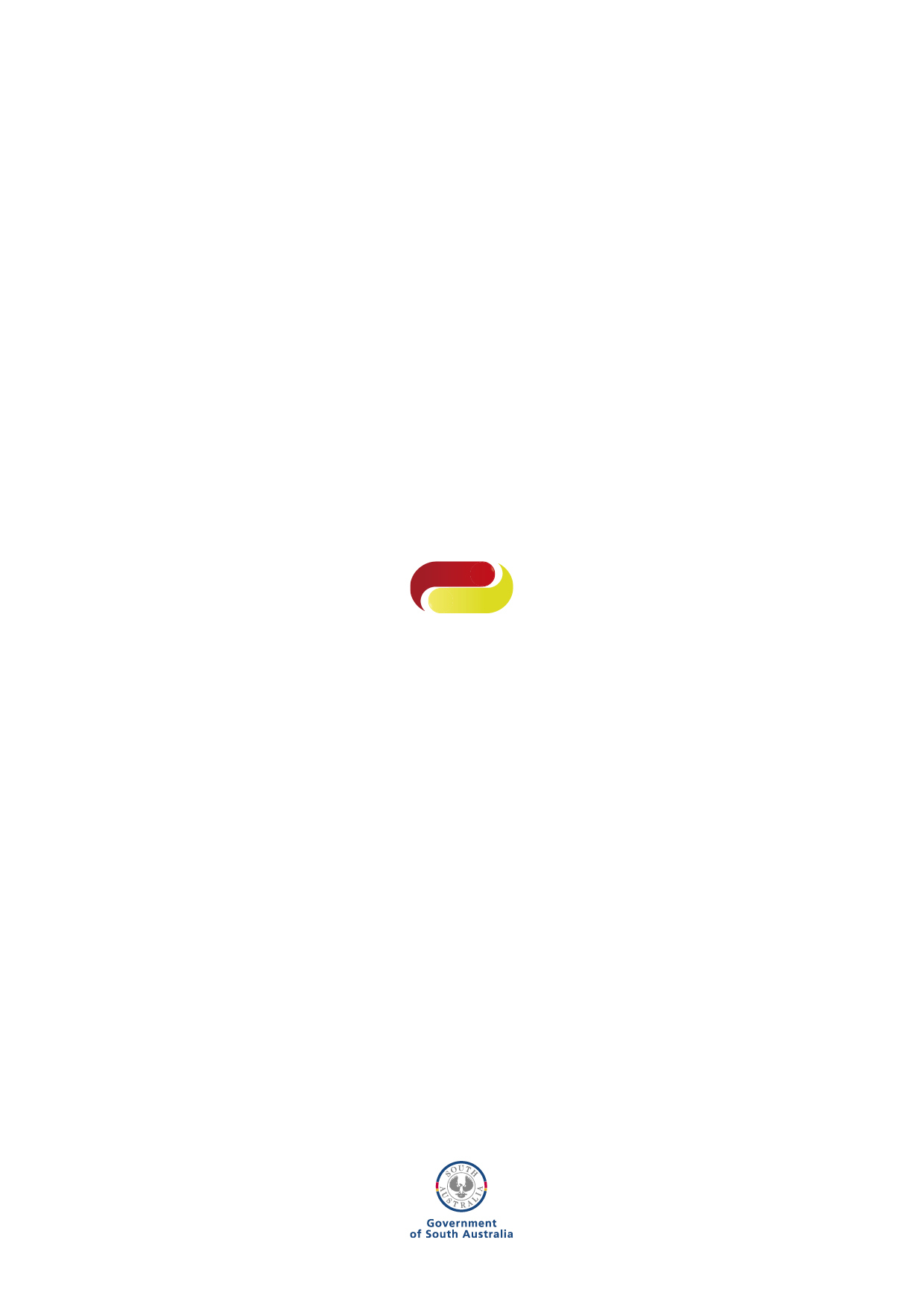 Item no.Service descriptionMax fee (ex GST)PU200Provision of retrieval team$4099.00Item no.Service descriptionMax fee (ex GST)PU202Transportation fee – cost recovery onlyNo set feeHospital classificationPriceAll hospitals$6,962.00Item no.Public or private patientType of treatmentPrice per day 
for all hospitals 
(ex GST)PU204PublicMaintenance care$530.00PU206PrivateMaintenance care$518.00PU208PublicRehabilitation – Spinal$2,840.00PU210PrivateRehabilitation – Spinal$2,592.00PU216PublicRehabilitation – Stroke, Acquired Brain Injury, Amputee$1,641.00PU218PrivateRehabilitation – Stroke, Acquired Brain Injury, Amputee$1,497.00PU224PublicRehabilitation – Other$1,171.00PU226PrivateRehabilitation – Other$1,071.00Cost weightCost weightAR-DRGAR-DRG DescriptionPublic patientPrivate patient801AOR procedures unrelated to principal diagnosis, major complexity    10.701     11.387 801BOR procedures unrelated to principal diagnosis, intermediate complexity     4.126      5.692 801COR procedures unrelated to principal diagnosis, minor complexity     1.344      1.309 A01ZLiver transplant    30.470     46.463 A03ZLung or heart-lung transplant    20.350     18.415 A05ZHeart transplant    28.635     25.871 A06ATracheostomy and/or ventilation >=96hours, major complexity    60.687     76.694 A06BTracheostomy and/or ventilation >=96hours, intermediate complexity    39.479     55.133 A06CTracheostomy and/or ventilation >=96hours, minor complexity    24.429     18.675 A07AAllogeneic bone marrow transplant, age <=16 years or major complexity    25.190     19.814 A07BAllogeneic bone marrow transplant, age >=17 years and minor complexity    12.019      5.617 A08AAutologous bone marrow transplant, major complexity     8.785      7.364 A08BAutologous bone marrow transplant, minor complexity     2.744      2.693 A09AKidney transplant, age <=16 years or major complexity    13.970      6.391 A09BKidney transplant, age >=17 years and minor complexity     9.382     12.398 A10ZInsertion of ventricular assist device    63.716     57.443 A11AInsertion of implantable spinal infusion device, major complexity     9.799      9.026 A11BInsertion of implantable spinal infusion device, minor complexity     3.598      1.619 A12ZInsertion of neurostimulator device     5.243      4.588 A40AECMO, major complexity  101.838     28.949 A40BECMO, minor complexity    33.012     10.103 B01AVentricular shunt revision, major complexity     4.823      4.527 B01BVentricular shunt revision, minor complexity     2.728      2.255 B02ACranial procedures, major complexity    15.737     19.133 B02BCranial procedures, intermediate complexity     7.235     13.613 B02CCranial procedures, minor complexity     4.516      5.259 B03ASpinal procedures, major complexity     6.959      7.198 B03BSpinal procedures, intermediate complexity     3.752      2.044 B03CSpinal procedures, minor complexity     2.571      1.933 B04AExtracranial vascular procedures, major complexity     6.813      3.816 B04BExtracranial vascular procedures, intermediate complexity     3.761      1.820 B04CExtracranial vascular procedures, minor complexity     2.373      2.057 B05ZCarpal tunnel release     0.446      0.352 B06AProcedures for cerebral palsy, muscular dystrophy and neuropathy, major complexity     6.753      4.423 B06BProcedures for cerebral palsy, muscular dystrophy and neuropathy, intermediate complexity     3.114      1.048 B06CProcedures for cerebral palsy, muscular dystrophy and neuropathy, minor complexity     1.455      1.184 B07ACranial or peripheral nerve and other nervous system procedures, major complexity     4.508      2.647 B07BCranial or peripheral nerve and other nervous system procedures, minor complexity     1.400      1.165 B40ZPlasmapheresis W neurological disease, sameday     0.175      0.350 B41ZTelemetric EEG monitoring     1.371      1.271 B42ANervous system disorders W ventilator support, major complexity    11.160     12.117 B42BNervous system disorders W ventilator support, minor complexity     4.615      8.361 B60AAcute paraplegia and quadriplegia W or W/O OR procedures, major complexity    16.536      9.921 B60BAcute paraplegia and quadriplegia W or W/O OR procedures, minor complexity     3.880      3.461 B61ASpinal cord conditions W or W/O OR procedures, major complexity     8.898      8.994 B61BSpinal cord conditions W or W/O OR procedures, minor complexity     3.101      2.328 B62ZApheresis     0.245      0.436 B63ADementia and other chronic disturbances of cerebral function, major complexity     5.004      4.738 B63BDementia and other chronic disturbances of cerebral function, minor complexity     2.319      2.338 B64ADelirium, major complexity     2.487      4.786 B64BDelirium, minor complexity     0.813      0.409 B65ACerebral palsy, major complexity     3.610      2.439 B65BCerebral palsy, minor complexity     0.330      0.423 B66ANervous system neoplasms, major complexity     2.950     18.997 B66BNervous system neoplasms, minor complexity     1.375      1.176 B67ADegenerative nervous system disorders, major complexity     2.937      3.809 B67BDegenerative nervous system disorders, intermediate complexity     1.133      0.763 B67CDegenerative nervous system disorders, minor complexity     0.230      0.094 B68AMultiple sclerosis and cerebellar ataxia, major complexity     2.156      6.540 B68BMultiple sclerosis and cerebellar ataxia, minor complexity     0.343      0.129 B69ATIA and precerebral occlusion, major complexity     1.105      1.233 B69BTIA and precerebral occlusion, minor complexity     0.486      0.348 B70AStroke and other cerebrovascular disorders, major complexity     5.841      3.295 B70BStroke and other cerebrovascular disorders, intermediate complexity     2.151      3.110 B70CStroke and other cerebrovascular disorders, minor complexity     1.270      1.128 B70DStroke and other cerebrovascular disorders, transferred <5 days     0.748      0.448 B71ACranial and peripheral nerve disorders, major complexity     1.815      1.622 B71BCranial and peripheral nerve disorders, minor complexity     0.170      0.167 B72ANervous system infection except viral meningitis, major complexity     4.468      6.351 B72BNervous system infection except viral meningitis, minor complexity     1.092      0.962 B73ZViral meningitis     0.797      0.675 B74ANontraumatic stupor and coma, major complexity     1.554      1.003 B74BNontraumatic stupor and coma, minor complexity     0.359      0.381 B75ZFebrile convulsions     0.357      0.309 B76ASeizures, major complexity     1.301      1.579 B76BSeizures, minor complexity     0.488      0.435 B77AHeadaches, major complexity     0.802      0.905 B77BHeadaches, minor complexity     0.209      0.382 B78AIntracranial injuries, major complexity     3.302      5.302 B78BIntracranial injuries, minor complexity     1.381      1.186 B78CIntracranial injuries, transferred <5 days     0.454      0.385 B79ASkull fractures, major complexity     1.196      0.958 B79BSkull fractures, minor complexity     0.705      0.343 B80AOther head injuries, major complexity     0.951      0.746 B80BOther head injuries, minor complexity     0.168      0.155 B81AOther disorders of the nervous system, major complexity     2.555      2.246 B81BOther disorders of the nervous system, minor complexity     0.861      0.786 B82AChronic & unspec para/quadriplegia W or W/O OR procedures, major complexity    12.691     10.543 B82BChronic & unspec para/quadriplegia W or W/O OR procedures, intermediate complexity     2.964      2.718 B82CChronic & unspec para/quadriplegia W or W/O OR procedures, minor complexity     0.999      0.851 C01AProcedures for penetrating eye injury, major complexity     2.588      2.536 C01BProcedures for penetrating eye injury, minor complexity     1.379      1.339 C02ZEnucleations and orbital procedures     2.269      1.688 C03ARetinal procedures, major complexity     0.937      0.528 C03BRetinal procedures, minor complexity     0.383      0.319 C04AMajor corneal, scleral and conjunctival procedures, major complexity     2.116      1.733 C04BMajor corneal, scleral and conjunctival procedures, minor complexity     1.270      1.083 C05ZDacryocystorhinostomy     0.988      0.548 C10ZStrabismus procedures     0.817      0.609 C11ZEyelid procedures     1.096      0.778 C12ZOther corneal, scleral and conjunctival procedures     0.729      0.525 C13ZLacrimal procedures     0.429      0.333 C14AOther eye procedures, major complexity     1.132      1.341 C14BOther eye procedures, minor complexity     0.432      0.495 C15ZGlaucoma and complex cataract procedures     0.774      0.513 C16ZLens procedures     0.575      0.205 C60AAcute and major eye infections, major complexity     2.391      2.677 C60BAcute and major eye infections, minor complexity     1.158      0.965 C61ANeurological and vascular disorders of the eye, major complexity     1.254      2.715 C61BNeurological and vascular disorders of the eye, minor complexity     0.781      0.459 C62AHyphaema and medically managed trauma to the eye, major complexity     0.888      0.763 C62BHyphaema and medically managed trauma to the eye, minor complexity     0.204      0.204 C63AOther disorders of the eye, major complexity     1.348      0.695 C63BOther disorders of the eye, intermediate complexity     0.749      0.437 C63COther disorders of the eye, minor complexity     0.574      0.544 D01ZCochlear implant     6.809      3.065 D02AHead and neck procedures, major complexity     7.644      4.870 D02BHead and neck procedures, intermediate complexity     3.716      2.182 D02CHead and neck procedures, minor complexity     2.137      2.420 D03ZSurgical repair for cleft lip and palate disorders     2.006      1.647 D04AMaxillo surgery, major complexity     2.360      1.970 D04BMaxillo surgery, minor complexity     1.510      1.453 D05ZParotid gland procedures     2.311      1.858 D06ZSinus and complex middle ear procedures     1.264      0.931 D10ZNasal procedures     0.977      0.723 D11ZTonsillectomy and adenoidectomy     0.740      0.605 D12AOther ear, nose, mouth and throat procedures, major complexity     2.477      5.244 D12BOther ear, nose, mouth and throat procedures, minor complexity     0.775      0.596 D13ZMyringotomy W tube insertion     0.413      0.245 D14AMouth and salivary gland procedures, major complexity     1.245     10.846 D14BMouth and salivary gland procedures, minor complexity     0.597      0.193 D15ZMastoid procedures     1.961      1.353 D40ZDental extractions and restorations     0.614      0.524 D60AEar, nose, mouth and throat malignancy, major complexity     3.535      3.089 D60BEar, nose, mouth and throat malignancy, minor complexity     1.022      1.096 D61ADysequilibrium, major complexity     0.860      0.952 D61BDysequilibrium, minor complexity     0.261      0.211 D62AEpistaxis, major complexity     1.019      0.371 D62BEpistaxis, minor complexity     0.288      0.587 D63AOtitis media and upper respiratory infections, major complexity     0.813      2.274 D63BOtitis media and upper respiratory infections, minor complexity     0.307      0.225 D64ALaryngotracheitis and epiglottitis, major complexity     0.726      0.752 D64BLaryngotracheitis and epiglottitis, minor complexity     0.233      0.423 D65ANasal trauma and deformity, major complexity     0.557      0.690 D65BNasal trauma and deformity, minor complexity     0.289      0.444 D66AOther ear, nose, mouth and throat disorders, major complexity     1.038      4.985 D66BOther ear, nose, mouth and throat disorders, minor complexity     0.318      0.268 D67AOral and dental disorders, major complexity     1.142      4.052 D67BOral and dental disorders, minor complexity     0.323      0.484 E01AMajor chest procedures, major complexity    11.105      4.365 E01BMajor chest procedures, intermediate complexity     6.049      1.781 E01CMajor chest procedures, minor complexity     3.248      2.903 E02AOther respiratory system OR procedures, major complexity     5.252      7.124 E02BOther respiratory system OR procedures, intermediate complexity     1.881      4.228 E02COther respiratory system OR procedures, minor complexity     0.797      0.565 E40ARespiratory system disorders W ventilator support, major complexity    11.764      5.980 E40BRespiratory system disorders W ventilator support, minor complexity     7.020     37.259 E41ARespiratory system disorders W non-invasive ventilation, major complexity    11.979      5.299 E41BRespiratory system disorders W non-invasive ventilation, minor complexity     4.734     10.908 E42ABronchoscopy, major complexity     3.413      5.563 E42BBronchoscopy, minor complexity     2.121      0.952 E60ACystic fibrosis, major complexity     4.532      5.654 E60BCystic fibrosis, minor complexity     2.762      1.979 E61APulmonary embolism, major complexity     2.071      4.554 E61BPulmonary embolism, minor complexity     0.922      0.577 E62ARespiratory infections and inflammations, major complexity     1.813      2.922 E62BRespiratory infections and inflammations, minor complexity     0.810      0.819 E63ASleep apnoea, major complexity     0.752      0.761 E63BSleep apnoea, minor complexity     0.269      0.381 E64APulmonary oedema and respiratory failure, major complexity     2.516      1.785 E64BPulmonary oedema and respiratory failure, minor complexity     0.930      2.403 E65AChronic obstructive airways disease, major complexity     1.814      3.095 E65BChronic obstructive airways disease, minor complexity     0.789      0.678 E66AMajor chest trauma, major complexity     1.906      2.219 E66BMajor chest trauma, minor complexity     0.532      0.488 E67ARespiratory signs and symptoms, major complexity     0.965      0.881 E67BRespiratory signs and symptoms, minor complexity     0.284      0.235 E68APneumothorax, major complexity     1.633      2.184 E68BPneumothorax, minor complexity     0.812      0.778 E69ABronchitis and asthma, major complexity     1.013      0.728 E69BBronchitis and asthma, minor complexity     0.363      0.354 E70AWhooping cough and acute bronchiolitis, major complexity     1.210      1.607 E70BWhooping cough and acute bronchiolitis, minor complexity     0.616      0.533 E71ARespiratory neoplasms, major complexity     2.696      3.268 E71BRespiratory neoplasms, minor complexity     1.167      0.974 E72ZRespiratory problems arising from neonatal period     0.830      0.689 E73APleural effusion, major complexity     2.831      2.094 E73BPleural effusion, intermediate complexity     1.260      1.394 E73CPleural effusion, minor complexity     0.827      0.569 E74AInterstitial lung disease, major complexity     1.839      3.483 E74BInterstitial lung disease, minor complexity     0.967      0.644 E75AOther respiratory system disorders, major complexity     1.115      1.087 E75BOther respiratory system disorders, minor complexity     0.569      0.505 E76ARespiratory tuberculosis, major complexity     4.896      4.592 E76BRespiratory tuberculosis, minor complexity     1.728      1.487 F01AImplantation and replacement of AICD, total system, major complexity    10.420      6.032 F01BImplantation and replacement of AICD, total system, minor complexity     5.209      0.897 F02ZOther AICD procedures     2.863      1.790 F03ACardiac valve procedures W CPB pump W invasive cardiac investigation, major complexity    20.255      5.976 F03BCardiac valve procedures W CPB pump W invasive cardiac investigation, minor complexity    11.984      7.781 F04ACardiac valve procedures W CPB pump W/O invasive cardiac invest, major complexity    21.144      3.287 F04BCardiac valve procedures W CPB pump W/O invasive cardiac invest, intermediate complexity    11.612      6.513 F04CCardiac valve procedures W CPB pump W/O invasive cardiac invest, minor complexity     8.355      5.112 F05ACoronary bypass W invasive cardiac investigation, major complexity    15.185      7.027 F05BCoronary bypass W invasive cardiac investigation, minor complexity    10.019     15.408 F06ACoronary bypass W/O invasive cardiac investigation, major complexity    11.848      2.951 F06BCoronary bypass W/O invasive cardiac investigation, minor complexity     7.688     12.256 F07AOther cardiothoracic/vascular procedures W CPB pump, major complexity    18.106 -F07BOther cardiothoracic/vascular procedures W CPB pump, intermediate complexity    12.382      4.870 F07COther cardiothoracic/vascular procedures W CPB pump, minor complexity     8.197      4.792 F08AMajor reconstructive vascular procedures W/O CPB pump, major complexity    13.083      5.332 F08BMajor reconstructive vascular procedures W/O CPB pump, intermediate complexity     7.155      5.287 F08CMajor reconstructive vascular procedures W/O CPB pump, minor complexity     4.262      2.850 F09AOther cardiothoracic procedures W/O CPB pump, major complexity     9.506      1.604 F09BOther cardiothoracic procedures W/O CPB pump, intermediate complexity     5.942      5.017 F09COther cardiothoracic procedures W/O CPB pump, minor complexity     2.377     30.597 F10AInterventional coronary procedures, admitted for AMI, major complexity     4.152      3.716 F10BInterventional coronary procedures, admitted for AMI, minor complexity     2.089      1.414 F11AAmputation, except upper limb and toe, for circulatory disorders, major complexity    13.707      7.934 F11BAmputation, except upper limb and toe, for circulatory disorders, minor complexity     7.505     20.043 F12AImplantation and replacement of pacemaker, total system, major complexity     4.050      4.080 F12BImplantation and replacement of pacemaker, total system, minor complexity     2.348      0.868 F13AAmputation, upper limb and toe, for circulatory disorders, major complexity     6.832      1.885 F13BAmputation, upper limb and toe, for circulatory disorders, minor complexity     3.056      2.777 F14AVascular procedures, except major reconstruction, W/O CPB pump, major complexity     6.619      3.019 F14BVascular procedures, except major reconstruction, W/O CPB pump, intermediate complexity     2.630      1.365 F14CVascular procedures, except major reconstruction, W/O CPB pump, minor complexity     1.579      1.647 F15AInterventional coronary procs, not adm for AMI, W stent implant, major complexity     2.806      0.808 F15BInterventional coronary procs, not adm for AMI, W stent implant, minor complexity     1.720      1.208 F16AInterventional coronary procs, not adm for AMI, W/O stent implant, major complexity     5.693      2.520 F16BInterventional coronary procs, not adm for AMI, W/O stent implant, minor complexity     1.506      2.496 F17AInsertion and replacement of pacemaker generator, major complexity     2.733      0.881 F17BInsertion and replacement of pacemaker generator, minor complexity     1.378      0.558 F18AOther pacemaker procedures, major complexity     4.050      3.312 F18BOther pacemaker procedures, minor complexity     1.491      1.168 F19ATrans-vascular percutaneous cardiac intervention, major complexity     5.288      2.507 F19BTrans-vascular percutaneous cardiac intervention, minor complexity     2.448      3.103 F20ZVein ligation and stripping     1.023      0.821 F21AOther circulatory system OR procedures, major complexity     6.874      6.499 F21BOther circulatory system OR procedures, intermediate complexity     2.716      1.310 F21COther circulatory system OR procedures, minor complexity     1.606      1.486 F40ACirculatory disorders W ventilator support, major complexity    11.506      5.893 F40BCirculatory disorders W ventilator support, minor complexity     5.152      5.606 F41ACirculatory disorders, adm for AMI W invasive cardiac inves proc, major complexity     3.094      2.335 F41BCirculatory disorders, adm for AMI W invasive cardiac inves proc, minor complexity     1.699      1.413 F42ACirculatory disorders, not adm for AMI W invasive cardiac inves proc, major complexity     2.470      2.615 F42BCirculatory disorders, not adm for AMI W invasive cardiac inves proc, minor complexity     1.286      0.904 F43ACirculatory disorders W non-invasive ventilation, major complexity     8.710      5.036 F43BCirculatory disorders W non-invasive ventilation, minor complexity     5.407      3.093 F60ACirculatory disorders, adm for AMI W/O invasive cardiac inves proc     1.377      1.239 F60BCirculatory disorders, adm for AMI W/O invasive cardiac inves proc, transf <5 days     0.569      0.350 F61AInfective endocarditis, major complexity     7.145     24.808 F61BInfective endocarditis, minor complexity     2.951      1.494 F62AHeart failure and shock, major complexity     2.438      2.554 F62BHeart failure and shock, minor complexity     1.004      0.872 F62CHeart failure and shock, transferred <5 days     0.389      0.271 F63AVenous thrombosis, major complexity     1.476      1.250 F63BVenous thrombosis, minor complexity     0.746      0.702 F64ASkin ulcers in circulatory disorders, major complexity     3.092      2.117 F64BSkin ulcers in circulatory disorders, intermediate complexity     1.628      1.171 F64CSkin ulcers in circulatory disorders, minor complexity     1.005      1.096 F65APeripheral vascular disorders, major complexity     2.089      2.225 F65BPeripheral vascular disorders, minor complexity     0.868      0.658 F66ACoronary atherosclerosis, major complexity     1.105      0.921 F66BCoronary atherosclerosis, minor complexity     0.333      0.267 F67AHypertension, major complexity     1.100      0.853 F67BHypertension, minor complexity     0.487      0.479 F68ACongenital heart disease, major complexity     1.360      1.211 F68BCongenital heart disease, minor complexity     0.395      0.503 F69AValvular disorders, major complexity     1.916      2.579 F69BValvular disorders, minor complexity     0.266      0.210 F72AUnstable angina, major complexity     1.053      1.532 F72BUnstable angina, minor complexity     0.547      0.381 F73ASyncope and collapse, major complexity     1.146      1.031 F73BSyncope and collapse, minor complexity     0.456      0.393 F74AChest pain, major complexity     0.459      0.399 F74BChest pain, minor complexity     0.178      0.142 F75AOther circulatory disorders, major complexity     3.956      2.080 F75BOther circulatory disorders, intermediate complexity     1.445      0.876 F75COther circulatory disorders, minor complexity     0.890      0.996 F76AArrhythmia, cardiac arrest and conduction disorders, major complexity     1.226      1.667 F76BArrhythmia, cardiac arrest and conduction disorders, minor complexity     0.532      0.499 G01ARectal resection, major complexity    14.395      5.359 G01BRectal resection, intermediate complexity     7.507      7.325 G01CRectal resection, minor complexity     4.839      3.894 G02AMajor small and large bowel procedures, major complexity    13.023      9.984 G02BMajor small and large bowel procedures, intermediate complexity     5.659      6.039 G02CMajor small and large bowel procedures, minor complexity     3.310      2.765 G03AStomach, oesophageal and duodenal procedures, major complexity    12.970      6.199 G03BStomach, oesophageal and duodenal procedures, intermediate complexity     5.553      8.079 G03CStomach, oesophageal and duodenal procedures, minor complexity     2.483      3.773 G04APeritoneal adhesiolysis, major complexity     6.924      3.593 G04BPeritoneal adhesiolysis, intermediate complexity     3.204      4.542 G04CPeritoneal adhesiolysis, minor complexity     1.695      1.397 G05AMinor small and large bowel procedures, major complexity     4.676      4.323 G05BMinor small and large bowel procedures, minor complexity     1.838      5.472 G06ZPyloromyotomy     1.832      1.574 G07AAppendicectomy, major complexity     2.106      1.589 G07BAppendicectomy, minor complexity     1.258      1.384 G10AHernia procedures, major complexity     2.129      1.766 G10BHernia procedures, minor complexity     1.003      0.859 G11AAnal and stomal procedures, major complexity     1.572      1.448 G11BAnal and stomal procedures, minor complexity     0.678      0.765 G12AOther digestive system or procedures, major complexity     7.905      2.468 G12BOther digestive system or procedures, intermediate complexity     2.795      4.313 G12COther digestive system or procedures, minor complexity     1.557      1.005 G46AComplex endoscopy, major complexity     2.468      8.053 G46BComplex endoscopy, minor complexity     0.465      0.675 G47AGastroscopy, major complexity     2.099      6.432 G47BGastroscopy, intermediate complexity     0.797      0.321 G47CGastroscopy, minor complexity     0.340      0.228 G48AColonoscopy, major complexity     1.982      1.590 G48BColonoscopy, minor complexity     0.351      2.626 G60ADigestive malignancy, major complexity     2.294      3.273 G60BDigestive malignancy, minor complexity     0.781      0.410 G61AGastrointestinal haemorrhage, major complexity     1.099      1.023 G61BGastrointestinal haemorrhage, minor complexity     0.490      0.399 G64AInflammatory bowel disease, major complexity     1.408      1.334 G64BInflammatory bowel disease, minor complexity     0.751      0.721 G65AGastrointestinal obstruction, major complexity     1.641      1.451 G65BGastrointestinal obstruction, minor complexity     0.647      0.566 G66AAbdominal pain and mesenteric adenitis, major complexity     0.658      0.205 G66BAbdominal pain and mesenteric adenitis, minor complexity     0.228      0.207 G67AOesophagitis and gastroenteritis, major complexity     0.984      1.423 G67BOesophagitis and gastroenteritis, minor complexity     0.259      0.228 G70AOther digestive system disorders, major complexity     1.040      0.889 G70BOther digestive system disorders, minor complexity     0.268      0.222 H01APancreas, liver and shunt procedures, major complexity    13.451      1.617 H01BPancreas, liver and shunt procedures, intermediate complexity     6.441      8.251 H01CPancreas, liver and shunt procedures, minor complexity     2.382      1.905 H02AMajor biliary tract procedures, major complexity     6.717      8.447 H02BMajor biliary tract procedures, minor complexity     2.613      1.967 H05AHepatobiliary diagnostic procedures, major complexity     4.269      6.941 H05BHepatobiliary diagnostic procedures, minor complexity     0.865      0.450 H06AOther hepatobiliary and pancreas OR procedures, major complexity     8.794      5.980 H06BOther hepatobiliary and pancreas OR procedures, intermediate complexity     2.777      0.819 H06COther hepatobiliary and pancreas OR procedures, minor complexity     1.143      0.960 H07AOpen cholecystectomy, major complexity     8.019      4.939 H07BOpen cholecystectomy, intermediate complexity     4.310      0.731 H07COpen cholecystectomy, minor complexity     2.666      2.446 H08ALaparoscopic cholecystectomy, major complexity     2.902      1.780 H08BLaparoscopic cholecystectomy, minor complexity     1.473      1.302 H40AEndoscopic procedures for bleeding oesophageal varices, major complexity     5.071      2.177 H40BEndoscopic procedures for bleeding oesophageal varices, intermediate complexity     2.192      0.929 H40CEndoscopic procedures for bleeding oesophageal varices, minor complexity     1.104      1.142 H43AERCP procedures, major complexity     4.565      1.569 H43BERCP procedures, intermediate complexity     2.042      1.346 H43CERCP procedures, minor complexity     1.250     15.846 H60ACirrhosis and alcoholic hepatitis, major complexity     3.120      2.778 H60BCirrhosis and alcoholic hepatitis, intermediate complexity     1.139      1.207 H60CCirrhosis and alcoholic hepatitis, minor complexity     0.882      0.556 H61AMalignancy of hepatobiliary system and pancreas, major complexity     2.611      3.316 H61BMalignancy of hepatobiliary system and pancreas, minor complexity     1.063      0.750 H62ADisorders of pancreas, except malignancy, major complexity     2.234      2.687 H62BDisorders of pancreas, except malignancy, minor complexity     0.763      0.660 H63AOther disorders of liver, major complexity     1.997      1.907 H63BOther disorders of liver, intermediate complexity     1.088      0.784 H63COther disorders of liver, minor complexity     0.727      0.887 H64ADisorders of the biliary tract, major complexity     1.338      1.656 H64BDisorders of the biliary tract, minor complexity     0.587      0.449 I01ABilateral and multiple major joint procedures of lower limb, major complexity    10.774     11.879 I01BBilateral and multiple major joint procedures of lower limb, minor complexity     6.555      2.320 I02AMicrovascular tissue transfers or skin grafts, excluding hand, major complexity    20.771     14.829 I02BMicrovascular tissue transfers or skin grafts, excluding hand, intermediate complexity     8.449      6.792 I02CMicrovascular tissue transfers or skin grafts, excluding hand, minor complexity     2.761      2.388 I03AHip replacement, major complexity     6.459      4.233 I03BHip replacement, minor complexity     4.239      2.704 I04AKnee replacement, major complexity     5.281      2.887 I04BKnee replacement, minor complexity     4.096      2.803 I05AOther joint replacement, major complexity     6.074      2.824 I05BOther joint replacement, minor complexity     3.852      3.078 I06ZSpinal fusion for deformity    11.967      7.471 I07ZAmputation    10.665      6.691 I08AOther hip and femur procedures, major complexity     5.679      4.843 I08BOther hip and femur procedures, minor complexity     3.095      2.516 I09ASpinal fusion, major complexity    15.129     10.123 I09BSpinal fusion, intermediate complexity     7.415      5.678 I09CSpinal fusion, minor complexity     5.719      3.192 I10AOther back and neck procedures, major complexity     4.033      3.632 I10BOther back and neck procedures, minor complexity     2.119      1.494 I11ZLimb lengthening procedures     5.394      3.195 I12AMiscellaneous musculoskeletal procedures for infect/inflam of bone/joint, major complexity     8.511      6.939 I12BMiscellaneous musculoskeletal procedures for infect/inflam of bone/joint, intermediate complexity     3.652      5.009 I12CMiscellaneous musculoskeletal procedures for infect/inflam of bone/joint, minor complexity     1.655      1.356 I13AHumerus, tibia, fibula and ankle procedures, major complexity     4.269      3.413 I13BHumerus, tibia, fibula and ankle procedures, minor complexity     1.810      1.454 I15ACranio-facial surgery, major complexity     5.909      3.731 I15BCranio-facial surgery, minor complexity     2.625      2.333 I16ZOther shoulder procedures     1.544      1.267 I17AMaxillo-facial surgery, major complexity     3.008      2.898 I17BMaxillo-facial surgery, minor complexity     1.673      1.363 I18AOther knee procedures, major complexity     1.585      1.523 I18BOther knee procedures, minor complexity     0.682      0.637 I19AOther elbow and forearm procedures, major complexity     3.001      2.911 I19BOther elbow and forearm procedures, minor complexity     1.458      1.096 I20AOther foot procedures, major complexity     2.951      2.727 I20BOther foot procedures, minor complexity     1.197      1.176 I21ZLocal excision and removal of internal fixation devices of hip and femur     1.080      1.004 I23ALocal excision and removal of internal fixation devices except hip & fmr, major complexity     1.590      1.463 I23BLocal excision and removal of internal fixation devices except hip & fmr, minor complexity     0.537      0.680 I24AArthroscopy, major complexity     1.353      1.317 I24BArthroscopy, minor complexity     0.661      0.736 I25ABone and joint diagnostic procedures including biopsy, major complexity     5.224      2.652 I25BBone and joint diagnostic procedures including biopsy, minor complexity     1.603      3.007 I27ASoft tissue procedures, major complexity     4.632      4.166 I27BSoft tissue procedures, minor complexity     1.231      1.244 I28AOther musculoskeletal procedures, major complexity     4.180      3.386 I28BOther musculoskeletal procedures, intermediate complexity     1.812      1.300 I28COther musculoskeletal procedures, minor complexity     1.035      1.109 I29ZKnee reconstructions, and revisions of reconstructions     1.707      1.339 I30ZHand procedures     0.860      0.718 I31ARevision of hip replacement, major complexity    12.070      9.291 I31BRevision of hip replacement, intermediate complexity     6.904      4.613 I31CRevision of hip replacement, minor complexity     4.961      2.998 I32ARevision of knee replacement, major complexity     8.705      8.131 I32BRevision of knee replacement, minor complexity     5.037      3.021 I40ZInfusions for musculoskeletal disorders, sameday     0.285      0.276 I60ZFemoral shaft fractures     3.525      3.251 I61ADistal femoral fractures, major complexity     5.387      4.933 I61BDistal femoral fractures, minor complexity     1.883      1.617 I63ASprains, strains and dislocations of hip, pelvis and thigh, major complexity     1.732      3.918 I63BSprains, strains and dislocations of hip, pelvis and thigh, minor complexity     0.511      0.436 I64AOsteomyelitis, major complexity     4.648      3.177 I64BOsteomyelitis, minor complexity     2.354      3.248 I65AMusculoskeletal malignant neoplasms, major complexity     3.635      3.262 I65BMusculoskeletal malignant neoplasms, minor complexity     1.706      1.483 I66AInflammatory musculoskeletal disorders, major complexity     4.273      2.504 I66BInflammatory musculoskeletal disorders, intermediate complexity     2.021      1.154 I66CInflammatory musculoskeletal disorders, minor complexity     1.123      1.183 I67ASeptic arthritis, major complexity     4.114     14.128 I67BSeptic arthritis, minor complexity     1.491      1.022 I68ANon-surgical spinal disorders, major complexity     2.687      2.150 I68BNon-surgical spinal disorders, minor complexity     0.635      0.738 I69ABone diseases and arthropathies, major complexity     1.821      2.311 I69BBone diseases and arthropathies, minor complexity     0.766      0.565 I71AOther musculotendinous disorders, major complexity     1.720      1.773 I71BOther musculotendinous disorders, minor complexity     0.520      0.484 I72ASpecific musculotendinous disorders, major complexity     2.211      2.126 I72BSpecific musculotendinous disorders, minor complexity     0.655      0.635 I73AAftercare of musculoskeletal implants or prostheses, major complexity     3.323      2.994 I73BAftercare of musculoskeletal implants or prostheses, minor complexity     1.309      1.241 I74AInjuries to forearm, wrist, hand and foot, major complexity     1.613      1.463 I74BInjuries to forearm, wrist, hand and foot, minor complexity     0.504      0.409 I75AInjuries to shoulder, arm, elbow, knee, leg and ankle, major complexity     2.570      2.697 I75BInjuries to shoulder, arm, elbow, knee, leg and ankle, minor complexity     0.625      0.550 I76AOther musculoskeletal disorders, major complexity     3.469      1.933 I76BOther musculoskeletal disorders, intermediate complexity     1.297      1.264 I76COther musculoskeletal disorders, minor complexity     0.609      0.665 I77AFractures of pelvis, major complexity     3.123      3.377 I77BFractures of pelvis, minor complexity     1.111      1.043 I78AFractures of neck of femur, major complexity     3.736      2.928 I78BFractures of neck of femur, minor complexity     1.564      1.596 I79APathological fractures, major complexity     3.800      4.578 I79BPathological fractures, minor complexity     1.716      1.431 I80ZFemoral fractures, transferred to acute facility <2 days     0.208      0.089 I81ZMusculoskeletal injuries, sameday     0.138      0.099 I82ZOther sameday treatment for musculoskeletal disorders     0.142      0.121 J01AMicrovas tiss transf for skin, subcut tiss & breast dsrds, major complexity    13.493      6.397 J01BMicrovas tiss transf for skin, subcut tiss & breast dsrds, minor complexity     7.160     10.284 J06AMajor procedures for breast disorders, major complexity     2.362      0.572 J06BMajor procedures for breast disorders, minor complexity     1.529      7.701 J07AMinor procedures for breast disorders, major complexity     0.818      0.725 J07BMinor procedures for breast disorders, minor complexity     0.630      0.448 J08AOther skin grafts and debridement procedures, major complexity     3.459      2.314 J08BOther skin grafts and debridement procedures, intermediate complexity     1.536      1.627 J08COther skin grafts and debridement procedures, minor complexity     1.423      1.000 J09ZPerianal and pilonidal procedures     0.805      0.707 J10APlastic OR procs for skin, subcutaneous tissue and breast disorders, major complexity     1.843      1.585 J10BPlastic OR procs for skin, subcutaneous tissue and breast disorders, minor complexity     0.638      0.673 J11AOther skin, subcutaneous tissue and breast procedures, major complexity     1.351      1.320 J11BOther skin, subcutaneous tissue and breast procedures, minor complexity     0.415      0.531 J12ALower limb procedures W ulcer or cellulitis, major complexity     6.872      8.784 J12BLower limb procedures W ulcer or cellulitis, minor complexity     2.353      6.474 J13ALower limb procedures W/O ulcer or cellulitis, major complexity     2.749      5.927 J13BLower limb procedures W/O ulcer or cellulitis, minor complexity     1.596      1.201 J14ZMajor breast reconstructions     4.922      3.501 J60ASkin ulcers, major complexity     3.122      2.788 J60BSkin ulcers, intermediate complexity     1.286      1.629 J60CSkin ulcers, minor complexity     0.764      5.703 J62AMalignant breast disorders, major complexity     2.830      1.742 J62BMalignant breast disorders, minor complexity     1.105      1.217 J63ANon-malignant breast disorders, major complexity     0.783      0.712 J63BNon-malignant breast disorders, minor complexity     0.610      0.546 J64ACellulitis, major complexity     2.510      1.567 J64BCellulitis, minor complexity     0.691      0.667 J65ATrauma to skin, subcutaneous tissue and breast, major complexity     1.217      1.180 J65BTrauma to skin, subcutaneous tissue and breast, minor complexity     0.240      0.215 J67AMinor skin disorders, major complexity     1.050      0.975 J67BMinor skin disorders, minor complexity     0.285      0.262 J68AMajor skin disorders, major complexity     1.833      1.196 J68BMajor skin disorders, minor complexity     0.825      0.784 J69ASkin malignancy, major complexity     3.103      5.132 J69BSkin malignancy, intermediate complexity     1.291      1.052 J69CSkin malignancy, minor complexity     0.241      0.215 K01AOR procedures for diabetic complications, major complexity    13.252      7.566 K01BOR procedures for diabetic complications, intermediate complexity     6.264      2.977 K01COR procedures for diabetic complications, minor complexity     3.324      3.190 K02APituitary procedures, major complexity     8.853      9.513 K02BPituitary procedures, minor complexity     3.680      1.525 K03ZAdrenal procedures     3.803      3.282 K05AParathyroid procedures, major complexity     3.565      5.046 K05BParathyroid procedures, minor complexity     1.468      0.736 K06AThyroid procedures, major complexity     2.953      1.362 K06BThyroid procedures, minor complexity     1.868      2.962 K08ZThyroglossal procedures     1.192      0.832 K09AOther endocrine, nutritional and metabolic or procedures, major complexity     6.697      8.924 K09BOther endocrine, nutritional and metabolic or procedures, minor complexity     1.984      2.778 K10ARevisional and open bariatric procedures, major complexity     4.875      3.625 K10BRevisional and open bariatric procedures, minor complexity     2.798      2.486 K11AMajor laparoscopic bariatric procedures, major complexity     2.870      2.090 K11BMajor laparoscopic bariatric procedures, minor complexity     1.847      1.742 K12AOther bariatric procedures, major complexity     1.929      1.657 K12BOther bariatric procedures, minor complexity     1.581      1.517 K13ZPlastic OR procedures for endocrine, nutritional and metabolic disorders     2.132      2.029 K40AEndoscopic and investigative procedures for metabolic disorders, major complexity     4.137     17.878 K40BEndoscopic and investigative procedures for metabolic disorders, minor complexity     0.482      1.468 K60ADiabetes, major complexity     1.550      2.233 K60BDiabetes, minor complexity     0.849      0.847 K61ASevere nutritional disturbance, major complexity     3.878      3.641 K61BSevere nutritional disturbance, minor complexity     1.963      1.957 K62AMiscellaneous metabolic disorders, major complexity     2.477      1.025 K62BMiscellaneous metabolic disorders, intermediate complexity     1.947      0.924 K62CMiscellaneous metabolic disorders, minor complexity     0.620      1.284 K63AInborn errors of metabolism, major complexity     0.883      0.795 K63BInborn errors of metabolism, minor complexity     0.232          -    K64AEndocrine disorders, major complexity     1.670      2.754 K64BEndocrine disorders, minor complexity     0.762      0.291 L02AOperative insertion of peritoneal catheter for dialysis, major complexity     4.631      4.869 L02BOperative insertion of peritoneal catheter for dialysis, minor complexity     1.102      1.024 L03AKidney, ureter and major bladder procedures for neoplasm, major complexity    10.056      8.723 L03BKidney, ureter and major bladder procedures for neoplasm, intermediate complexity     4.613      3.704 L03CKidney, ureter and major bladder procedures for neoplasm, minor complexity     2.844      2.517 L04AKidney, ureter and major bladder procedures for non-neoplasm, major complexity     5.938      5.324 L04BKidney, ureter and major bladder procedures for non-neoplasm, intermediate complexity     2.402      0.830 L04CKidney, ureter and major bladder procedures for non-neoplasm, minor complexity     1.466      3.822 L05ATransurethral prostatectomy for urinary disorder, major complexity     3.486      2.623 L05BTransurethral prostatectomy for urinary disorder, minor complexity     1.352      1.175 L06AMinor bladder procedures, major complexity     4.690      1.707 L06BMinor bladder procedures, intermediate complexity     1.750      0.619 L06CMinor bladder procedures, minor complexity     1.097      1.084 L07AOther transurethral procedures, major complexity     1.944      1.473 L07BOther transurethral procedures, minor complexity     0.770      0.589 L08AUrethral procedures, major complexity     1.755      1.928 L08BUrethral procedures, minor complexity     0.788      0.607 L09AOther procedures for kidney and urinary tract disorders, major complexity     8.524      3.246 L09BOther procedures for kidney and urinary tract disorders, intermediate complexity     3.106      4.605 L09COther procedures for kidney and urinary tract disorders, minor complexity     1.074      1.043 L40ZUreteroscopy     0.711      0.527 L41ZCystourethroscopy for urinary disorder, sameday     0.225      0.176 L42ZESW lithotripsy     0.914      0.429 L60AKidney failure, major complexity     4.230      3.057 L60BKidney failure, intermediate complexity     1.313      1.885 L60CKidney failure, minor complexity     0.860      0.461 L61ZHaemodialysis     0.109      0.299 L62AKidney and urinary tract neoplasms, major complexity     2.659      2.499 L62BKidney and urinary tract neoplasms, minor complexity     0.645      0.544 L63AKidney and urinary tract infections, major complexity     1.480      1.712 L63BKidney and urinary tract infections, minor complexity     0.650      0.564 L64AUrinary stones and obstruction, major complexity     0.877      2.882 L64BUrinary stones and obstruction, minor complexity     0.265      0.167 L65AKidney and urinary tract signs and symptoms, major complexity     1.424      1.384 L65BKidney and urinary tract signs and symptoms, minor complexity     0.536      0.462 L66ZUrethral stricture     0.583      0.507 L67AOther kidney and urinary tract disorders, major complexity     1.414      1.558 L67BOther kidney and urinary tract disorders, intermediate complexity     0.680      0.567 L67COther kidney and urinary tract disorders, minor complexity     0.165      0.147 L68ZPeritoneal dialysis     0.227      0.366 M01AMajor male pelvic procedures, major complexity     4.827          -    M01BMajor male pelvic procedures, minor complexity     3.519      5.085 M02ATransurethral prostatectomy for reproductive system disorder, major complexity     2.445      1.013 M02BTransurethral prostatectomy for reproductive system disorder, minor complexity     1.336      1.086 M03APenis procedures, major complexity     1.615      1.529 M03BPenis procedures, minor complexity     0.872      0.909 M04ZTestes procedures     0.691      0.596 M05ZCircumcision     0.591      0.532 M06AOther male reproductive system or procedures, major complexity     2.575      6.531 M06BOther male reproductive system or procedures, minor complexity     1.184      1.022 M40ZCystourethroscopy for male reproductive system disorder, sameday     0.222      0.127 M60AMale reproductive system malignancy, major complexity     2.285      2.233 M60BMale reproductive system malignancy, minor complexity     0.358      0.295 M61ABenign prostatic hypertrophy, major complexity     0.837      0.458 M61BBenign prostatic hypertrophy, minor complexity     0.379      0.594 M62AMale reproductive system inflammation, major complexity     1.158      0.509 M62BMale reproductive system inflammation, minor complexity     0.591      0.767 M63ZMale sterilisation procedures     0.428      0.351 M64AOther male reproductive system disorders, major complexity     0.696      0.699 M64BOther male reproductive system disorders, minor complexity     0.279      0.434 N01APelvic evisceration and radical vulvectomy, major complexity     7.110      5.459 N01BPelvic evisceration and radical vulvectomy, minor complexity     3.305      2.729 N04AHysterectomy for non-malignancy, major complexity     2.846      2.649 N04BHysterectomy for non-malignancy, minor complexity     2.020      1.834 N05AOophorectomy and complex fallopian tube procedures for non-malignancy, major complexity     2.838     11.605 N05BOophorectomy and complex fallopian tube procedures for non-malignancy, minor complexity     1.498      0.972 N06AFemale reproductive system reconstructive procedures, major complexity     2.269      2.049 N06BFemale reproductive system reconstructive procedures, minor complexity     1.403      1.264 N07AOther uterus and adnexa procedures for non-malignancy, major complexity     1.520      3.886 N07BOther uterus and adnexa procedures for non-malignancy, minor complexity     0.539      2.750 N08ZEndoscopic and laparoscopic procedures, female reproductive system     1.308      1.107 N09ZOther vagina, cervix and vulva procedures     0.555      0.490 N10ZDiagnostic curettage and diagnostic hysteroscopy     0.491      0.401 N11AOther female reproductive system or procedures, major complexity     3.176      2.721 N11BOther female reproductive system or procedures, minor complexity     0.352      0.512 N12AUterus and adnexa procedures for malignancy, major complexity     5.905      2.244 N12BUterus and adnexa procedures for malignancy, intermediate complexity     3.360      1.131 N12CUterus and adnexa procedures for malignancy, minor complexity     2.300      1.973 N60AFemale reproductive system malignancy, major complexity     3.162      3.201 N60BFemale reproductive system malignancy, minor complexity     0.858      0.692 N61AFemale reproductive system infections, major complexity     0.951      0.992 N61BFemale reproductive system infections, minor complexity     0.401      0.549 N62AMenstrual and other female reproductive system disorders, major complexity     0.494      0.626 N62BMenstrual and other female reproductive system disorders, minor complexity     0.258      0.422 O01ACaesarean delivery, major complexity     3.454      2.952 O01BCaesarean delivery, intermediate complexity     2.240      3.848 O01CCaesarean delivery, minor complexity     1.911      1.136 O02AVaginal delivery W OR procedures, major complexity     2.346      2.119 O02BVaginal delivery W OR procedures, minor complexity     1.622      1.500 O03AEctopic pregnancy, major complexity     1.433      1.231 O03BEctopic pregnancy, minor complexity     0.924      0.776 O04APostpartum and post abortion W OR procedures, major complexity     2.519      1.243 O04BPostpartum and post abortion W OR procedures, minor complexity     1.097      7.792 O05ZAbortion W OR procedures     0.463      0.390 O60AVaginal delivery, major complexity     1.731      2.604 O60BVaginal delivery, intermediate complexity     1.148      2.861 O60CVaginal delivery, minor complexity     0.813      0.365 O61APostpartum and post abortion W/O OR procedures, major complexity     1.215      1.196 O61BPostpartum and post abortion W/O OR procedures, minor complexity     0.592      0.746 O63AAbortion W/O OR procedures, major complexity     0.616      0.677 O63BAbortion W/O OR procedures, minor complexity     0.198      0.379 O66AAntenatal and other obstetric admissions, major complexity     0.730      1.412 O66BAntenatal and other obstetric admissions, minor complexity     0.203      0.189 P01ZNeonate W sig OR proc/vent>=96hrs, died or transfer to acute facility <5days     1.261      1.920 P02ZCardiothoracic and vascular procedures for neonates    26.300     23.246 P03ANeonate, admwt 1000-1499g W significant OR proc/vent>=96hrs, major complexity    27.894     27.340 P03BNeonate, admwt 1000-1499g W significant OR proc/vent>=96hrs, minor complexity    15.906     12.603 P04ANeonate, admwt 1500-1999g W significant OR proc/vent>=96hrs, major complexity    22.605      9.742 P04BNeonate, admwt 1500-1999g W significant OR proc/vent>=96hrs, minor complexity     9.679     11.406 P05ANeonate, admwt 2000-2499g W significant OR proc/vent>=96hrs, major complexity    29.212          -    P05BNeonate, admwt 2000-2499g W significant OR proc/vent>=96hrs, minor complexity    14.421     13.904 P06ANeonate, admwt >=2500g W significant OR proc/vent>=96hrs, major complexity    31.252     17.714 P06BNeonate, admwt >=2500g W significant OR proc/vent>=96hrs, minor complexity     7.287      7.290 P07ZNeonate, admwt <750g W significant OR procedures    68.137     58.073 P08ZNeonate, admwt 750-999g W significant OR procedures    50.008     43.078 P60ANeonate W/O sig OR/vent>=96hrs, died/transfer acute facility <5 days, major complexity     1.072      0.071 P60BNeonate W/O sig OR/vent>=96hrs, died/transfer acute facility <5 days, minor complexity     0.801      4.496 P61ZNeonate, admwt <750g W/O significant OR procedure    47.905     42.201 P62ANeonate, admwt 750-999g W/O significant OR procedures, major complexity    39.729     35.836 P62BNeonate, admwt 750-999g W/O significant OR procedures, minor complexity    22.659     20.577 P63ANeonate, admwt 1000-1249g W/O significant OR proc/vent>=96hrs, major complexity    12.914      9.668 P63BNeonate, admwt 1000-1249g W/O significant OR proc/vent>=96hrs, minor complexity     4.915      9.044 P64ANeonate, admwt 1250-1499g W/O significant OR proc/vent>=96hrs, major complexity    10.780     15.548 P64BNeonate, admwt 1250-1499g W/O significant OR proc/vent>=96hrs, minor complexity     6.989      1.586 P65ANeonate, admwt 1500-1999g W/O significant OR proc/vent>=96hrs, extreme complexity     8.587      8.100 P65BNeonate, admwt 1500-1999g W/O significant OR proc/vent>=96hrs, major complexity     6.345      4.025 P65CNeonate, admwt 1500-1999g W/O significant OR proc/vent>=96hrs, intermediate complexity     4.970      3.266 P65DNeonate, admwt 1500-1999g W/O significant OR proc/vent>=96hrs, minor complexity     4.064      3.693 P66ANeonate, admwt 2000-2499g W/O significant OR proc/vent>=96hrs, extreme complexity     5.206     16.226 P66BNeonate, admwt 2000-2499g W/O significant OR proc/vent>=96hrs, major complexity     3.834     10.996 P66CNeonate, admwt 2000-2499g W/O significant OR proc/vent>=96hrs, intermediate complexity     2.572      1.360 P66DNeonate, admwt 2000-2499g W/O significant OR proc/vent>=96hrs, minor complexity     1.245      0.766 P67ANeonate, admwt >=2500g W/O sig OR proc/vent>=96hrs, <37 comp wks gest, extreme complexity     4.373     12.519 P67BNeonate, admwt >=2500g W/O sig OR proc/vent>=96hrs, <37 comp wks gest, major complexity     2.792      3.574 P67CNeonate, admwt >=2500g W/O sig OR proc/vent>=96hrs, <37 comp wks gest, intermediate complexity     2.182      0.709 P67DNeonate, admwt >=2500g W/O sig OR proc/vent>=96hrs, <37 comp wks gest, minor complexity     1.461      3.545 P68ANeonate, admwt >=2500g W/O sig OR proc/vent>=96hrs, <=37 comp wks gest, extreme complexity     3.139      5.196 P68BNeonate, admwt >=2500g W/O sig OR proc/vent>=96hrs, <=37 comp wks gest, major complexity     1.436      1.160 P68CNeonate, admwt >=2500g W/O sig OR proc/vent>=96hrs, <=37 comp wks gest, intermediate complexity     1.047      0.483 P68DNeonate, admwt >=2500g W/O sig OR proc/vent>=96hrs, <=37 comp wks gest, minor complexity     0.708      0.820 Q01ASplenectomy, major complexity     6.627      2.622 Q01BSplenectomy, minor complexity     3.158      2.840 Q02ABlood and immune system disorders W other OR procedures, major complexity     5.297      2.941 Q02BBlood and immune system disorders W other OR procedures, minor complexity     1.647      2.295 Q60AReticuloendothelial and immunity disorders, major complexity     1.535      1.397 Q60BReticuloendothelial and immunity disorders, minor complexity     0.152      0.101 Q61ARed blood cell disorders, major complexity     1.178      1.507 Q61BRed blood cell disorders, intermediate complexity     0.503      0.420 Q61CRed blood cell disorders, minor complexity     0.049          -    Q62ACoagulation disorders, major complexity     1.350      1.176 Q62BCoagulation disorders, minor complexity     0.643      1.501 R01ALymphoma and leukaemia W major OR procedures, major complexity    11.640     12.949 R01BLymphoma and leukaemia W major OR procedures, minor complexity     2.127      0.536 R02AOther neoplastic disorders W major OR procedures, major complexity     7.201      5.556 R02BOther neoplastic disorders W major OR procedures, intermediate complexity     4.088      3.291 R02COther neoplastic disorders W major OR procedures, minor complexity     2.212      1.242 R03ALymphoma and leukaemia W other OR procedures, major complexity    12.006      3.020 R03BLymphoma and leukaemia W other OR procedures, intermediate complexity     3.745      3.784 R03CLymphoma and leukaemia W other OR procedures, minor complexity     1.658      5.179 R04AOther neoplastic disorders W other OR procedures, major complexity     4.130      3.173 R04BOther neoplastic disorders W other OR procedures, minor complexity     1.714      1.439 R60AAcute leukaemia, major complexity     7.503     14.311 R60BAcute leukaemia, minor complexity     1.553      1.336 R61ALymphoma and non-acute leukaemia, major complexity     2.994      9.126 R61BLymphoma and non-acute leukaemia, minor complexity     1.197      1.797 R62AOther neoplastic disorders, major complexity     2.600      2.795 R62BOther neoplastic disorders, intermediate complexity     1.067      0.734 R62COther neoplastic disorders, minor complexity     0.886      0.941 R63ZChemotherapy     0.222      0.227 S65AHuman immunodeficiency virus, major complexity    11.544      9.806 S65BHuman immunodeficiency virus, intermediate complexity     2.112      2.148 S65CHuman immunodeficiency virus, minor complexity     1.280      1.176 T01AInfectious and parasitic diseases W OR procedures, major complexity    11.855      7.934 T01BInfectious and parasitic diseases W OR procedures, intermediate complexity     3.779      3.527 T01CInfectious and parasitic diseases W OR procedures, minor complexity     2.419      2.105 T40ZInfectious and parasitic diseases W ventilator support     9.486      5.870 T60ASepticaemia, major complexity     5.857      3.893 T60BSepticaemia, intermediate complexity     2.728      2.408 T60CSepticaemia, minor complexity     1.331      1.206 T61APostoperative and post-traumatic infections, major complexity     1.800      1.631 T61BPostoperative and post-traumatic infections, minor complexity     0.679      0.667 T62AFever of unknown origin, major complexity     1.655      0.864 T62BFever of unknown origin, minor complexity     0.542      0.574 T63AViral illnesses, major complexity     1.255      0.675 T63BViral illnesses, minor complexity     0.353      0.332 T64AOther infectious and parasitic diseases, major complexity     6.713      2.883 T64BOther infectious and parasitic diseases, intermediate complexity     2.230      2.239 T64COther infectious and parasitic diseases, minor complexity     1.134      1.891 U40ZMental health treatment W ECT, sameday     0.166      0.355 U60AMental health treatment W/O ECT, sameday, major complexity     0.105      0.295 U60BMental health treatment W/O ECT, sameday, minor complexity     0.083      0.265 U61ASchizophrenia disorders, major complexity    11.510     35.992 U61BSchizophrenia disorders, minor complexity     5.372      4.721 U62AParanoia and acute psychotic disorders, major complexity     7.568      5.187 U62BParanoia and acute psychotic disorders, minor complexity     4.780      4.564 U63AMajor affective disorders, major complexity     9.286     10.958 U63BMajor affective disorders, minor complexity     3.767      3.824 U64AOther affective and somatoform disorders, major complexity     4.525      4.095 U64BOther affective and somatoform disorders, minor complexity     1.914      1.845 U65AAnxiety disorders, major complexity     2.624      2.334 U65BAnxiety disorders, minor complexity     1.086      1.087 U66AEating and obsessive-compulsive disorders, major complexity     9.118      8.186 U66BEating and obsessive-compulsive disorders, minor complexity     5.455      4.916 U67APersonality disorders and acute reactions, major complexity     3.630      3.205 U67BPersonality disorders and acute reactions, minor complexity     1.462      1.502 U68AChildhood mental disorders, major complexity     4.672      4.102 U68BChildhood mental disorders, minor complexity     2.823      2.464 V60AAlcohol intoxication and withdrawal, major complexity     1.491      1.751 V60BAlcohol intoxication and withdrawal, minor complexity     0.325      0.299 V61ADrug intoxication and withdrawal, major complexity     4.108      3.195 V61BDrug intoxication and withdrawal, minor complexity     1.954      1.843 V62AAlcohol use and dependence, major complexity     2.541      2.507 V62BAlcohol use and dependence, minor complexity     1.617      1.664 V63ZOpioid use and dependence     1.204      1.238 V64ZOther drug use and dependence     1.220      1.148 V65ZTreatment for alcohol disorders, sameday     0.135      0.101 V66ZTreatment for drug disorders, sameday     0.096      0.087 W01AVent, trac & cran procs for mult sig trauma, major complexity    60.653     52.711 W01BVent, trac & cran procs for mult sig trauma, intermediate complexity    29.810     27.360 W01CVent, trac & cran procs for mult sig trauma, minor complexity    21.272     17.759 W02AHip, femur and lower limb procedures for multiple sig trauma, major complexity    10.939     11.460 W02BHip, femur and lower limb procedures for multiple sig trauma, minor complexity     5.488      5.380 W03ZAbdominal procedures for multiple significant trauma     5.229      7.874 W04AMultiple significant trauma W other or procedures, major complexity    10.896     11.389 W04BMultiple significant trauma W other or procedures, minor complexity     5.821      6.219 W60AMultiple sig trauma, died or transferred to acute facility <5 days, major complexity     3.688      1.673 W60BMultiple sig trauma, died or transferred to acute facility <5 days, minor complexity     1.386      1.034 W61AMultiple significant trauma W/O OR procedures, major complexity     4.559      5.975 W61BMultiple significant trauma W/O OR procedures, minor complexity     2.674      2.914 X02AMicrovascular tissue transfer and skin grafts for injuries to hand, major complexity     3.930      3.341 X02BMicrovascular tissue transfer and skin grafts for injuries to hand, minor complexity     0.953      0.725 X04AOther procedures for injuries to lower limb, major complexity     4.089      3.680 X04BOther procedures for injuries to lower limb, minor complexity     1.069      0.944 X05AOther procedures for injuries to hand, major complexity     1.172      1.130 X05BOther procedures for injuries to hand, minor complexity     0.568      0.481 X06AOther procedures for other injuries, major complexity     5.303      3.935 X06BOther procedures for other injuries, intermediate complexity     1.633      1.437 X06COther procedures for other injuries, minor complexity     0.836      0.935 X07ASkin grafts for injuries excluding hand, major complexity     8.274      9.162 X07BSkin grafts for injuries excluding hand, intermediate complexity     3.686      3.452 X07CSkin grafts for injuries excluding hand, minor complexity     1.868      1.735 X40AInjuries, poisoning and toxic effects of drugs W ventilator support, major complexity     9.617      3.470 X40BInjuries, poisoning and toxic effects of drugs W ventilator support, minor complexity     4.984      1.730 X60AInjuries, major complexity     1.170      1.055 X60BInjuries, minor complexity     0.253      0.236 X61AAllergic reactions, major complexity     0.511      0.577 X61BAllergic reactions, minor complexity     0.145      0.331 X62APoisoning/toxic effects of drugs and other substances, major complexity     1.784      1.243 X62BPoisoning/toxic effects of drugs and other substances, minor complexity     1.614      0.425 X63ASequelae of treatment, major complexity     1.433      1.417 X63BSequelae of treatment, minor complexity     0.537      0.512 X64AOther injuries, poisonings and toxic effects, major complexity     1.777      1.511 X64BOther injuries, poisonings and toxic effects, minor complexity     0.240      0.218 Y01ZVent >=96hrs or trach for burns or OR procs for severe full thickness burns    80.607     52.235 Y02ASkin grafts for other burns, major complexity     9.153      8.742 Y02BSkin grafts for other burns, intermediate complexity     3.517      3.153 Y02CSkin grafts for other burns, minor complexity     1.141      1.106 Y03AOther OR procedures for other burns, major complexity     2.077      1.794 Y03BOther OR procedures for other burns, minor complexity     1.043      1.131 Y60ZBurns, transferred to acute facility <5 days     0.406      0.416 Y61ZSevere burns     0.982      0.855 Y62AOther burns, major complexity     1.361      1.191 Y62BOther burns, minor complexity     0.681      0.526 Z01AOther contacts W health services W OR procedures, major complexity     8.130      2.281 Z01BOther contacts W health services W OR procedures, minor complexity     1.190      0.769 Z40ZOther contacts W health services W endoscopy, sameday     0.311      0.153 Z60ARehabilitation, major complexity         -         0.207 Z60BRehabilitation, minor complexity         -         0.207 Z61ASigns and symptoms, major complexity     1.697      1.476 Z61BSigns and symptoms, intermediate complexity     0.705      0.599 Z61CSigns and symptoms, minor complexity     0.512      0.647 Z63AOther follow up after surgery or medical care, major complexity     2.644      2.520 Z63BOther follow up after surgery or medical care, minor complexity     0.685      0.627 Z64AOther factors influencing health status, major complexity     2.762      2.367 Z64BOther factors influencing health status, minor complexity     0.750      0.340 Z65ZCongenital anomalies and problems arising from neonatal period     0.733      0.629 Z66ZSleep disorders     0.546      0.530 Item no.Service descriptionMax fee (ex GST)PU232Emergency service at a recognised hospital or facility which is classified as other country – public patient$170.00PU232Emergency service at a recognised hospital or facility which is classified as other country – private patient$142.00Item no.Service descriptionMax fee (ex GST)PU234Magnetic Resonance Imaging (maximum fee per scan)$701.05PU237For the supply of Pharmaceutical Benefit Scheme items (per item) the community co-payment rate for pharmaceuticals as set under the Commonwealth National Health Act 1953 each year on 1 January.Set by CommonwealthItem no.Service descriptionMax fee (ex GST)PU238Provision of retrieval team$4,099.00Item no.Service descriptionMax fee (ex GST)PU240Transportation fee – cost recovery onlyNo set feePricePriceType of servicePublic patientPrivate patientEmergency department$418.00$349.00Outpatient$287.00$207.00Outreach$307.00$224.00Patient classificationPatient classificationPatient classificationPublic hospital site ED classificationPublic hospital site ED classificationPublic hospital site ED classificationPublic hospital site ED classificationPublic hospital site ED classificationItem NoDispositionTriageSpecialistTeachingOther metroCountry A&E SMOLarge countryPU242Home12.2132.1371.1651.1650.632PU244Home21.4812.0001.9351.9351.245PU246Home31.3611.7351.8771.8771.044PU248Home41.2581.4301.4211.4210.901PU250Home51.1661.1521.2171.2170.750PU252Admitted16.1125.3792.2722.2722.770PU254Admitted22.0712.8701.5651.5651.321PU256Admitted31.7232.6231.5211.5211.157PU258Admitted41.6382.2471.2821.2820.953PU260Admitted50.9292.2471.2861.2860.880PU262Died12.9882.9882.9882.9881.247PU264Died22.9882.9882.9882.9881.247PU266Died32.9882.9882.9882.9881.247PU268Died42.9882.9882.9882.9881.247PU270Died52.9882.9882.9882.9881.247      Public hospital site OP clarification      Public hospital site OP clarification      Public hospital site OP clarification      Public hospital site OP clarification      Public hospital site OP clarificationItem No Treatment or careTreatment or careTreatment or careSpecialist Teaching Other metro Large country Other country PU272Adolescent healthAdolescent healthAdolescent health3.7703.7703.7700.1680.168PU274AllergyAllergyAllergy1.7700.9151.0020.0790.079PU276AsthmaAsthmaAsthma1.5771.5011.5011.0121.012PU278AudiologyAudiologyAudiology0.6280.5640.9090.3900.390PU280Behavioural MedicineBehavioural MedicineBehavioural Medicine1.5181.5181.5180.2080.208PU282Bone Marrow TransplantBone Marrow TransplantBone Marrow Transplant6.0846.0846.0846.0846.084PU284BreastBreastBreast1.3511.3511.3512.9151.378PU286BurnsBurnsBurns1.6821.8701.8701.2930.572PU288CardiacCardiacCardiac2.9011.0290.8880.0910.091PU290Cardiac SurgeryCardiac SurgeryCardiac Surgery1.5161.5161.5160.0910.091PU291ChemotherapyChemotherapyChemotherapy10.0055.2305.2305.6025.602PU292ColorectalColorectalColorectal0.7910.7910.9330.2320.533PU294CPUCPUCPU1.0630.8040.8040.8040.804PU296CraniofacialCraniofacialCraniofacial1.4910.8220.8220.8040.804PU298DentalDentalDental0.5511.2961.2960.0640.064PU300DermatologyDermatologyDermatology0.9991.2080.5200.4640.464PU302DiabetesDiabetesDiabetes1.6590.5491.3160.2580.309PU304Diabetes EducationDiabetes EducationDiabetes Education0.6310.6310.3690.2760.353PU308Ear Nose ThroatEar Nose ThroatEar Nose Throat0.7510.9370.4860.1920.192PU310Eating DisordersEating DisordersEating Disorders0.8360.8360.8360.3190.297PU312PU312EndocrineEndocrine1.2590.6000.5680.5300.530PU700PU700Endoscopy ColonoscopyEndoscopy Colonoscopy20.1266.3366.3366.7886.788PU701PU701Endoscopy OtherEndoscopy Other13.2407.3137.3137.8347.834PU702PU702Endoscopy OesophagoscopyEndoscopy Oesophagoscopy6.3696.3696.3696.8236.823PU703PU703Endoscopy PanendoscopyEndoscopy Panendoscopy14.6745.7555.7556.1656.165PU704PU704Endoscopy SigmoidoscopyEndoscopy Sigmoidoscopy10.48210.48210.48211.22911.229PU705PU705Endoscopy BronchoscopyEndoscopy Bronchoscopy8.2568.2568.2568.5318.531PU314PU314Family PlanningFamily Planning1.4251.0101.0100.5830.583PU316PU316FractureFracture0.9160.8211.0330.8300.830PU318PU318GastroenterologyGastroenterology2.8281.7310.7800.6670.424PU320PU320General MedicalGeneral Medical1.7271.1341.1340.9280.323PU322PU322General SurgeryGeneral Surgery1.4241.1280.5830.2320.533PU324PU324GeneticGenetic1.0082.2702.2700.9280.323PU326PU326GeriatricGeriatric1.5021.5022.3410.8460.846PU328PU328GynaecologyGynaecology0.8840.9800.6280.2060.248PU330PU330Gynaecology OncologyGynaecology Oncology1.6211.6210.5750.2060.248PU332PU332HaematologyHaematology2.9402.9630.5190.2960.425PU334PU334HepatobiliaryHepatobiliary1.2271.2271.2270.9280.323PU336PU336HIVHIV6.2586.2586.2586.2586.258PU338PU338HypertensionHypertension0.8770.8770.8770.0910.091PU340PU340ImmunologyImmunology2.4830.9150.9150.6550.655PU342PU342Infectious DiseaseInfectious Disease2.7021.1861.1860.9280.323PU344PU344Liver TransplantLiver Transplant2.6831.1831.1831.1831.183PU346PU346MetabolicMetabolic2.8102.8102.8102.8882.888PU348PU348NeonatalNeonatal2.2282.2142.2140.3880.388PU350PU350NephrologyNephrology3.1512.5842.2300.9830.983PU352PU352NeurologyNeurology2.6311.5141.4020.9490.949PU354PU354NeurosurgeryNeurosurgery0.9421.5840.3770.0640.064PU356PU356Nutrition/DieteticNutrition/Dietetic0.8240.8760.3190.3190.297PU358PU358ObstetricsObstetrics0.8700.9750.6030.4790.377PU360PU360Occupational TherapyOccupational Therapy0.7190.8930.3370.6930.602PU362PU362OncologyOncology3.9132.4352.1850.5860.586PU364PU364OphthalmologyOphthalmology0.8040.5750.3820.0930.303PU366PU366OptometryOptometry0.4430.4430.4430.0930.303PU368PU368OrthopaedicOrthopaedic0.9800.8210.3700.1790.293PU370PU370OrthopticsOrthoptics0.2130.3760.3760.3760.376PU372PU372OrthoticsOrthotics1.1221.6930.7291.8701.870PU374PU374PaediatricPaediatric0.9010.9012.0310.1680.168PU376PU376Paediatric -Developmental/DisabilitiesPaediatric -Developmental/Disabilities4.0200.8390.8390.1680.168PU378PU378Paediatric SurgeryPaediatric Surgery1.3230.8660.8660.1680.168PU380PU380PainPain1.8721.8720.6980.4930.493PU382PU382Palliative CarePalliative Care0.3430.3430.3430.9280.323PU384PU384PhysiotherapyPhysiotherapy0.4150.2900.2360.4360.221PU386PU386Plastic SurgeryPlastic Surgery1.0951.0240.2350.0780.078PU388PU388PodiatryPodiatry0.5440.5440.2490.2650.274PU390PU390Pre-admissionPre-admission0.9031.3041.3781.0830.447PU392PU392Pre-anaesthesiaPre-anaesthesia1.3590.9100.6610.2520.252PU394PU394ProstheticsProsthetics3.5593.5593.5592.6252.625PU396PU396PsychiatricPsychiatric0.8600.8791.1190.2080.208PU398PU398PsychologyPsychology1.1141.1140.6050.4790.479PU400PU400Radiation OncologyRadiation Oncology1.4531.4531.3750.2410.241PU402PU402RehabilitationRehabilitation1.0341.5510.5700.9280.323PU404PU404Renal TransplantRenal Transplant2.3723.9292.5242.5242.524PU406PU406RespiratoryRespiratory3.0211.8251.3351.0121.012PU408PU408RheumatologyRheumatology2.1131.2930.6720.0640.064PU410PU410Social workSocial work0.3430.7820.6710.5400.861PU412PU412Speech pathologySpeech pathology0.5831.2140.9380.9810.332PU414PU414SpinalSpinal1.4230.9480.9480.2320.533PU416PU416Staff VaccinationsStaff Vaccinations0.1550.8390.8390.5140.514PU418PU418Stomal TherapyStomal Therapy0.7150.8360.8231.4941.494PU420PU420Termination of pregnancyTermination of pregnancy1.5881.2801.2800.4790.377PU422PU422Thoracic SurgeryThoracic Surgery1.4401.4400.7160.7160.716PU424PU424PU424Treatment room0.1050.1051.1741.2930.572PU426PU426PU426Urology0.7790.9990.7640.2450.249PU428PU428PU428Vascular Surgery0.9310.9310.9880.5460.546      Public hospital site OP clarification      Public hospital site OP clarification      Public hospital site OP clarification      Public hospital site OP clarification      Public hospital site OP clarificationItem No Treatment or careSpecialist Teaching Other metro Large country Other country PU430Adolescent health1.3251.3250.8030.4710.643PU432Allergy1.3251.3250.8030.4710.643PU434Asthma1.3251.3250.8030.4710.643PU436Audiology1.3251.3250.8030.4710.643PU438Behavioural Medicine1.3251.3250.8030.4710.643PU440Bone Marrow Transplant1.3251.3250.8030.4710.643PU442Breast1.3251.3250.8030.4710.643PU444Burns1.3251.3250.8030.4710.643PU446Cardiac0.9970.9970.8690.4710.785PU448Cardiac Surgery1.3251.3250.8030.4710.643PU450Colorectal1.3251.3250.8030.4710.643PU452CPU1.3251.3250.8030.4710.643PU454Craniofacial1.3251.3250.8030.4710.643PU456Dental1.3251.3250.8030.4710.643PU458Dermatology1.3251.3250.8030.4710.643PU460Diabetes1.3251.3250.8030.3510.643PU462Diabetes Education0.8140.8140.8030.4710.643PU466Ear Nose Throat1.3251.3250.8030.4710.643PU468Eating Disorders1.3251.3250.8030.4710.643PU470Endocrine1.3251.3250.8030.4710.643PU472Family Planning1.3251.3250.8030.9010.643PU474Fracture1.3251.3250.8030.4710.643PU476Gastroenterology1.3251.3250.8030.4710.643PU478General Medical1.3251.3250.8030.4710.643PU480General Surgery1.3251.3250.8030.4710.643PU482Genetic1.3251.3250.8030.4710.643PU484Geriatric1.3251.3250.8030.4710.643PU486Gynaecology1.3251.3250.8030.4710.643PU488Gynaecology Oncology1.3251.3250.8030.4710.643PU490Haematology1.3251.3250.8030.4710.643PU492Hepatobiliary1.3251.3250.8030.4710.643PU494HIV1.3251.3250.8030.4710.643PU496Hypertension1.3251.3250.8030.4710.643PU498Immunology1.3251.3250.8030.4710.643PU500Infectious Disease1.3251.3250.8030.4710.643PU502Liver Transplant1.3251.3250.8030.4710.643PU504Metabolic1.3251.3250.8030.4710.643PU506Neonatal1.3251.3250.8030.4710.643PU508Nephrology1.3251.3250.8030.4710.643PU510Neurology1.3251.3250.8030.4710.643PU512Neurosurgery1.3251.3250.8030.4710.643PU514Nutrition/Dietetic1.0441.0440.8032.5770.643PU516Obstetrics1.641.640.7860.7490.643PU518Occupational Therapy1.3251.3250.8030.2570.643PU520Oncology1.3251.3250.8030.4710.643PU522Ophthalmology1.3251.3250.8030.4710.643PU524Optometry1.3251.3250.8030.4710.643PU526Orthopaedic1.3251.3250.8030.4710.643PU528Orthoptics1.3251.3250.8030.4710.643PU530Orthotics1.3251.3250.8030.4710.643PU532Paediatric1.3251.3250.8030.4710.643PU534Paediatric - Developmental/ Disabilities0.950.950.8030.4710.643PU536Paediatric Surgery1.3251.3250.8030.4710.643PU538Pain2.6992.6990.8030.4710.643PU540Palliative Care1.3251.3250.8030.4710.643PU542Physiotherapy0.6350.6350.8030.4580.643PU544Plastic Surgery1.3251.3250.8030.4710.643PU548Pre-admission1.2341.2340.8030.4710.643PU550Pre-anaesthesia1.3251.3250.8030.4710.643PU552Prosthetics1.3251.3250.8030.4710.643PU554Psychiatric1.3251.3251.1310.4710.643PU556Psychology1.3251.3250.8030.4710.643PU558Radiation Oncology1.3251.3250.8030.4710.643PU560Rehabilitation0.1710.1710.8030.4710.643PU562Renal Transplant1.3251.3250.8030.4710.643PU564Respiratory1.3251.3250.8030.4710.643PU566Rheumatology2.2242.2240.8030.4710.643PU568Social work0.9350.9350.8030.4710.643PU570Speech pathology1.3251.3250.8030.4710.643PU572Spinal1.3251.3250.8030.4710.643PU574Staff Vaccinations1.3251.3250.8030.4710.643PU576Stomal Therapy1.3251.3250.8030.4710.643PU578Termination of pregnancy1.3251.3250.8030.4710.643PU580Thoracic Surgery1.3251.3250.8030.4710.643PU582Treatment room1.3251.3250.8030.4710.643PU584Urology1.3251.3250.8030.4710.643PU586Vascular Surgery1.3251.3250.8030.4710.643Item NoTreatment or CareOutreach PU588Accident & Emergency1.83PU590Allied Health0.68PU592Dental0.88PU594Groups1.12PU596Medical1.10PU598Obstet & Gynae0.69PU600Paediatrics0.79PU602Psychiatry1.03PU604Radiology1.00PU606Surgical0.57Item No.DescriptionMax fee (ex GST)PU610Fee for inpatient accommodation – per day or part day$998.00Item No.DescriptionMax fee (ex GST)Inpatient:Inpatient:Inpatient:PU612Inpatient accommodation fee – per day or part day$1,838.00PU614Professional service fee (not payable by private patient) – per day or part day$131.00Rehabilitation service for non-admitted patients:Rehabilitation service for non-admitted patients:Rehabilitation service for non-admitted patients:PU616Assessment or treatment provided by a medical practitioner, per hour of attendance by the patient (maximum fee)$398.00PU618Individual assessment or treatment provided by a person who is not a medical practitioner, per hour of attendance by the patient (maximum fee)$299.00PU620Treatment as one of a group of patients provided by a person who is not a medical practitioner, per hour of attendance by the patient (maximum fee)$128.00Domiciliary maintenance and care visit – 	Domiciliary maintenance and care visit – 	Domiciliary maintenance and care visit – 	Item No.DescriptionMax fee (ex GST)PU632Attendance involving a service provided by a medical practitioner or other health professional (other than a paramedical aide) – per visit$174.00PU634Any other attendance – per visit$78.50Item No.DescriptionMax fee (ex GST)Where, in addition to providing a service referred to in this schedule, a public hospital site transports, or arranges for the transportation of, a patient to or from (or between different facilities of) the public hospital site, the public hospital site may charge an additional fee equal to the cost to the public hospital site of providing, or arranging for the provision of, that transportation.Subclause (2) does not apply to the transportation of a patient with a retrieval team provided by a public hospital site where a retrieval fee for the provision of such a team by the public hospital site during transportation is applicable under Schedule 1 or 2.PU608Transportation fee – cost recovery onlyNo set feeIncorporated hospitals and public hospital sites Incorporated hospitals and public hospital sites ED typeOP typeNorthern Adelaide Local Health NetworkNorthern Adelaide Local Health NetworkLyell McEwin Health Service facilityLyell McEwin Health Service facilityTeachingTeachingModbury Hospital facilityModbury Hospital facilityTeachingTeachingSouthern Adelaide Local Health NetworkSouthern Adelaide Local Health NetworkFlinders Medical Centre facilityFlinders Medical Centre facilityTeachingTeachingRepatriation General Hospital facilityRepatriation General Hospital facilityTeachingTeachingNoarlunga Health Service facilityNoarlunga Health Service facilityOther MetroOther MetroCentral Adelaide Local Health NetworkCentral Adelaide Local Health NetworkRoyal Adelaide Hospital facilityRoyal Adelaide Hospital facilityTeachingTeachingHampstead Rehabilitation facilityHampstead Rehabilitation facilityTeachingTeachingThe Queen Elizabeth Hospital facilityThe Queen Elizabeth Hospital facilityTeachingTeachingSt Margaret's Rehabilitation Hospital facilitySt Margaret's Rehabilitation Hospital facilityOther MetroOther MetroWomen's and Children’s Health Network Incorporated (CYW)Women's and Children’s Health Network Incorporated (CYW)Women's and Children's Hospital facility (Paediatric)Women's and Children's Hospital facility (Paediatric)SpecialistSpecialistWomen's and Children's Hospital facility (Women's)Women's and Children's Hospital facility (Women's)Other MetroTeachingCountry Health SA Local Health Network Incorporated (CHSA)Country Health SA Local Health Network Incorporated (CHSA)Angaston District Hospital facilityAngaston District Hospital facilityOther CountryOther CountryBalaklava Soldiers’ Memorial District Hospital facilityBalaklava Soldiers’ Memorial District Hospital facilityOther CountryOther CountryBarmera Hospital facility (also known as Riverland Regional Health Service, Barmera)Barmera Hospital facility (also known as Riverland Regional Health Service, Barmera)Other CountryOther CountryBerri Hospital facility (also known as Riverland Regional Health Service, Berri)Berri Hospital facility (also known as Riverland Regional Health Service, Berri)Other CountryOther CountryBooleroo Centre District Hospital and Health Services facilityBooleroo Centre District Hospital and Health Services facilityOther CountryOther CountryBordertown Memorial Hospital facilityBordertown Memorial Hospital facilityOther CountryOther CountryBurra Hospital facilityBurra Hospital facilityOther CountryOther CountryCeduna District Health Services facilityCeduna District Health Services facilityOther CountryOther CountryClare Hospital facilityClare Hospital facilityOther CountryOther CountryCleve District Health and Aged Care facilityCleve District Health and Aged Care facilityOther CountryOther CountryCoober Pedy Hospital and Health Services facilityCoober Pedy Hospital and Health Services facilityOther CountryOther CountryCowell Community Health and Aged Care facilityCowell Community Health and Aged Care facilityOther CountryOther CountryCrystal Brook District Hospital facilityCrystal Brook District Hospital facilityOther CountryOther CountryCummins and District Memorial Hospital facilityCummins and District Memorial Hospital facilityOther CountryOther CountryElliston Hospital (also known as Mid-West Health, Elliston) facilityElliston Hospital (also known as Mid-West Health, Elliston) facilityOther CountryOther CountryEudunda Hospital facilityEudunda Hospital facilityOther CountryOther CountryGawler Health Service facilityGawler Health Service facilityOther CountryLarge CountryGumeracha District Soldiers’ Memorial Hospital facilityGumeracha District Soldiers’ Memorial Hospital facilityOther CountryOther CountryHawker Memorial Hospital facility Hawker Memorial Hospital facility Other CountryOther CountryJamestown Hospital and Health Services facilityJamestown Hospital and Health Services facilityOther CountryOther CountryKangaroo Island Health Service facilityKangaroo Island Health Service facilityOther CountryOther CountryKapunda Hospital facilityKapunda Hospital facilityOther CountryOther CountryKaroonda and District Soldiers’ Memorial Hospital facilityKaroonda and District Soldiers’ Memorial Hospital facilityOther CountryOther CountryKimba District Health and Aged Care facilityKimba District Health and Aged Care facilityOther CountryOther CountryKingston Soldiers Memorial Hospital facilityKingston Soldiers Memorial Hospital facilityOther CountryOther CountryLameroo District Health Services facilityLameroo District Health Services facilityOther CountryOther CountryLaura and Districts Hospital facilityLaura and Districts Hospital facilityOther CountryOther CountryLeigh Creek Health Services facilityLeigh Creek Health Services facilityOther CountryOther CountryLoxton Hospital Complex facilityLoxton Hospital Complex facilityOther CountryOther CountryMaitland Hospital facility (also known as Central Yorke Peninsula Hospital)Maitland Hospital facility (also known as Central Yorke Peninsula Hospital)Other CountryOther CountryMannum District Hospital  facilityMannum District Hospital  facilityOther CountryOther CountryMeningie & Districts Memorial Hospital and Health Service facilityMeningie & Districts Memorial Hospital and Health Service facilityOther CountryOther CountryMillicent and District Hospital and Health Services facilityMillicent and District Hospital and Health Services facilityOther CountryOther CountryMt Barker District Soldiers' Memorial Hospital facilityMt Barker District Soldiers' Memorial Hospital facilityOther CountryOther CountryMt Gambier and Districts Health Service facilityCountry A&E SMOCountry A&E SMOLarge CountryMt Pleasant District Hospital facilityMt Pleasant District Hospital facilityOther CountryOther CountryMurray Bridge Soldiers' Memorial Hospital facilityMurray Bridge Soldiers' Memorial Hospital facilityOther CountryOther CountryNaracoorte Health Service facilityNaracoorte Health Service facilityOther CountryOther CountryNorthern Yorke Peninsula Health Service facility (also known as Wallaroo Hospital)Northern Yorke Peninsula Health Service facility (also known as Wallaroo Hospital)Other CountryOther CountryOodnadatta Health Service facility Oodnadatta Health Service facility Other CountryOther CountryOrroroo and District Health Service facilityOrroroo and District Health Service facilityOther CountryOther CountryPenola War Memorial Hospital facilityPenola War Memorial Hospital facilityOther CountryOther CountryPeterborough Soldiers' Memorial Hospital and Health Service facilityPeterborough Soldiers' Memorial Hospital and Health Service facilityOther CountryOther CountryPinnaroo Soldiers’ Memorial Hospital facilityPinnaroo Soldiers’ Memorial Hospital facilityOther CountryOther CountryPt Augusta Hospital facilityPt Augusta Hospital facilityLarge CountryLarge CountryPt Broughton District Hospital & Health Services facilityPt Broughton District Hospital & Health Services facilityOther CountryOther CountryPt Lincoln Health Services facilityPt Lincoln Health Services facilityOther CountryOther CountryPt Pirie Regional Health Service facilityPt Pirie Regional Health Service facilityLarge CountryLarge CountryQuorn Health Services facilityQuorn Health Services facilityOther CountryOther CountryRenmark Paringa District Hospital facilityRenmark Paringa District Hospital facilityOther CountryOther CountryRiverton District Soldiers’ Memorial Hospital facilityRiverton District Soldiers’ Memorial Hospital facilityOther CountryOther CountryRoxby Downs Health Service facilityRoxby Downs Health Service facilityOther CountryOther CountrySnowtown Hospital facilitySnowtown Hospital facilityOther CountryOther CountrySouth Coast District Hospital facilitySouth Coast District Hospital facilityOther CountryOther CountryStrathalbyn & District Health Service facilityStrathalbyn & District Health Service facilityOther CountryOther CountryStreaky Bay Hospital facilityStreaky Bay Hospital facilityOther CountryOther CountryTailem Bend District Hospital facilityTailem Bend District Hospital facilityOther CountryOther CountryTanunda War Memorial Hospital facilityTanunda War Memorial Hospital facilityOther CountryOther CountryTumby Bay Hospital and Health Services facilityTumby Bay Hospital and Health Services facilityOther CountryOther CountryWaikerie Health Services facilityWaikerie Health Services facilityOther CountryOther CountryWhyalla Hospital & Health Service facilityWhyalla Hospital & Health Service facilityLarge CountryLarge CountryWudinna Hospital facility (also known as Mid-West Health, Wudinna)Wudinna Hospital facility (also known as Mid-West Health, Wudinna)Other CountryOther CountryYorketown Hospital facility (also known as Southern Yorke Peninsula Health Service)Yorketown Hospital facility (also known as Southern Yorke Peninsula Health Service)Other CountryOther Country